Inhaltsverzeichnis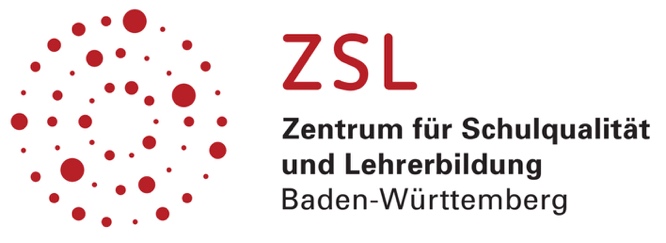 Hinweis: Mit einem Klick auf einen Inhalt kann direkt zur entsprechenden Stelle im Dokument navigiert werden.Allgemeines Vorwort zu den Beispielcurricula	IFachspezifisches Vorwort: Übersicht	IIFachspezifisches Vorwort: Hinweise zu Fortbildungs- und Unterrichtsmaterialien	IVBiologie Klasse 7	1UE 1	Zelle und Zellatmung (zu 3.2.1 Zelle und Stoffwechsel (Teil 1))	1UE 2	Ernährung und Verdauung des Menschen (zu 3.2.2.1)	3UE 3	Atmung, Blut und Kreislaufsystem des Menschen (zu 3.2.2.2)	6UE 4	Fortpflanzung und Entwicklung des Menschen (zu 3.2.2.3)	8UE 5	Licht als Grundlage aller Lebensprozesse (zu 3.2.1 Zelle und Stoffwechsel Teil 2: Fotosynthese und zu 3.2.3 Ökologie Teil 1: Angepasstheit an den Umweltfaktor Licht)	9Biologie Klasse 8	11UE 6	Sinne und Hormone des Menschen (zu 3.2.2.4)	11UE 7	Umwelt und Verantwortung des Menschen (3.2.3 Ökologie Teil 2: Heimisches Ökosystem und Teil 3: Mensch und Ökosystem)	14Allgemeines Vorwort zu den BeispielcurriculaBeispielcurricula zeigen eine Möglichkeit auf, wie aus dem Bildungsplan unterrichtliche Praxis werden kann. Sie erheben hierbei keinen Anspruch einer normativen Vorgabe, sondern dienen vielmehr als beispielhafte Vorlage zur Unterrichtsplanung und -gestaltung. Diese kann bei der Erstellung oder Weiterentwicklung von schul- und fachspezifischen Jahresplanungen ebenso hilfreich sein wie bei der konkreten Unterrichtsplanung der Lehrkräfte.Curricula sind keine abgeschlossenen Produkte, sondern befinden sich in einem dauerhaften Entwicklungsprozess, müssen jeweils neu an die schulische Ausgangssituation angepasst werden und sollten auch nach den Erfahrungswerten vor Ort kontinuierlich fortgeschrieben und modifiziert werden. Sie sind somit sowohl an den Bildungsplan, als auch an den Kontext der jeweiligen Schule gebunden und müssen entsprechend angepasst werden. Das gilt auch für die Zeitplanung, welche vom Gesamtkonzept und den örtlichen Gegebenheiten abhängig und daher nur als Vorschlag zu betrachten ist.Der Aufbau der Beispielcurricula ist für alle Fächer einheitlich: Ein fachspezifisches Vorwort thematisiert die Besonderheiten des jeweiligen Fachcurriculums und gibt ggf. Lektürehinweise für das Curriculum, das sich in tabellarischer Form dem Vorwort anschließt.In den ersten beiden Spalten der vorliegenden Curricula werden beispielhafte Zuordnungen zwischen den prozess- und inhaltsbezogenen Kompetenzen dargestellt. Eine Ausnahme stellen die modernen Fremdsprachen dar, die aufgrund der fachspezifischen Architektur ihrer Pläne eine andere Spaltenkategorisierung gewählt haben. In der dritten Spalte wird vorgeschlagen, wie die Themen und Inhalte im Unterricht umgesetzt und konkretisiert werden können. In der vierten Spalte wird auf Möglichkeiten zur Vertiefung und Erweiterung des Kompetenzerwerbs im Rahmen des Schulcurriculums hingewiesen und aufgezeigt, wie die Leitperspektiven in den Fachunterricht eingebunden werden können und in welcher Hinsicht eine Zusammenarbeit mit anderen Fächern sinnvoll sein kann. An dieser Stelle finden sich auch Hinweise und Verlinkungen auf konkretes Unterrichtsmaterial.zurück zum Inhaltsverzeichnis	Fachspezifisches Vorwort	zurück zum InhaltsverzeichnisIn Klasse 7 kommen die Schülerinnen und Schüler erstmals mit der zellulären Betrachtungsebene in Kontakt. Dieser für Schülerinnen und Schüler zunächst noch abstrakte Zugang zur Biologie ist von zentraler Bedeutung für das Verständnis in den weiterführenden Klassenstufen. Daher beginnt der Unterricht in Klasse 7 mit der zellulären Betrachtung (mikroskopische Untersuchungen, einfache Zellbeispiele), sodass diese bei den nachfolgenden Themen immer wieder aufgegriffen, gefestigt und zur Erklärung herangezogen werden kann. Für die weitere Jahresplanung in Klasse 7/8 weicht das vorliegende Beispielcurriculum von der Abfolge der Inhaltsfelder 3.2.1 bis 3.2.4 im Bildungsplan ab. Das Inhaltsfeld Ökologie (3.2.3; siehe grüne Hervorhebungen) wird in den Zeitraum Mai bis Juli gelegt, sodass Freilandbeobachtungen möglich sind. Dazu wird das Inhaltsfeld Ökologie auf zwei Unterrichtseinheiten aufgeteilt, die jeweils am Ende der Klasse 7 (UE 5) und 8 (UE 7) liegen. Auch das Inhaltsfeld Zelle und Stoffwechsel (3.2.1) wird auf zwei Unterrichtseinheiten aufgeteilt (UE 1 und UE 5; siehe blaue Hervorhebungen). Der Anfangsunterricht (Zelle und Zellatmung) führt über die Kernaussage „Alle Zellen benötigen Zucker und Sauerstoff“ direkt zu den Aufnahme- und Verteilungssystemen für diese Stoffe (3.2.2.1 Ernährung und Verdauung und 3.2.2.2 Atmung, Blut und Kreislaufsystem). Die Fotosynthese wird jahreszeitengemäß im Frühjahr unterrichtet. Die Ökologie knüpft daran an (globale Bedeutung der Fotosynthese; Angepasstheit an den Umweltfaktor Licht; UE 5). Mit der Behandlung der Zellatmung wird ein Alltagskonzept (Lebewesen benötigen Nahrung) mit einem Fachkonzept (Lebewesen benötigen Energie) verknüpft. Diese Einsicht erleichtert das Verständnis der Fotosynthese als autotrophen Prozess der Energiebereitstellung. Auf alternative Anordnungen einzelner Inhaltsaspekte wird in der rechten Spalte der Übersichten ab Seite 1 hingewiesen. *	Für eine Kontingentstunde werden pro Schuljahr 27 Unterrichtsstunden im Kerncurriculum (KC) veranschlagt (75% der Gesamtstunden). Diese Stunden werden ergänzt durch weitere 9 Stunden aus dem Schulcurriculum (25% der Gesamtstunden) zur Übung, Festigung und Vertiefung, die im Beispielcurriculum anteilig den verschiedenen Inhaltsfeldern zugewiesen sind. Im Gegensatz zum Kompetenzbereich Kommunikation, der sich an nahezu allen Inhalten fördern lässt, bieten die Inhaltsfelder 3.2.1 Zelle und Stoffwechsel und 3.2.3 Ökologie in Klasse 7/8 besondere Möglichkeiten für den Aufbau prozessbezogener Kompetenzen. Das Inhaltsfeld Ökologie wird für die Bearbeitung von Entscheidungskonflikten (Dilemmasituationen) genutzt, in denen die Schülerinnen und Schülern sach- und wertebezogen argumentieren, gewichten und entscheiden müssen. Ein einfaches Verständnis für nachhaltiges Handeln als Normensystem mit Blick auf Ökologie, Ökonomie und Soziales kann angelegt werden. Sowohl das Inhaltsfeld 3.2.3 Ökologie als auch das Inhaltsfeld 3.2.1 Zelle und Stoffwechsel ermöglichen vielfältiges praktisches Arbeiten (Freilandbeobachtungen, Mikroskopie) sowie die Arbeit mit Modellen, die im Unterricht nicht nur im Hinblick auf Anschaulichkeit, sondern auch im Hinblick auf Problemlösungen begriffen wird. Schließlich stellt die Fotosynthese eines der zentralen Themen dar, in denen Schüler richtiges Experimentieren nach dem hypothetisch-deduktiven Verfahren erlernen können. Hinweis zur Sicherheit im BiologieunterrichtIn diesem Curriculum ist der Einsatz von Stoffen, Geräten und Experimenten unter Berücksichtigung der zum Zeitpunkt der Veröffentlichung geltenden Sicherheitsbestimmungen beschrieben. Bei der Umsetzung im Unterricht sind die aktuell gültigen Sicherheitsvorschriften zu beachten und einzuhalten.Abkürzungen:	Verweis auf andere Standards für inhaltsbezogene Kompetenzen desselben Fachplans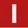 	Verweis auf Inhalte anderer Fächer (kann sich auch vorauslaufenden oder nachfolgenden Unterricht beziehen)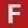 	VB	Leitperspektive Verbraucherbildung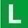 	PG 	Leitperspektive Prävention und Gesundheitsförderung	BO 	Leitperspektive Berufsorientierung	MB 	Leitperspektive Medienbildung	BNE	Leitperspektive Bildung für nachhaltige Entwicklungzurück zum InhaltsverzeichnisHinweise zu Fortbildungs- und Unterrichtsmaterialien 	zurück zum InhaltsverzeichnisDer BP 2016 in der überarbeiteten Fassung vom 08.03.2022 (V2) ist gegenüber dem BP 2016 in Klasse 7/8 wesentlich nur im Inhaltsfeld 3.2.3 Ökologie verändert. Für alle anderen Inhaltsfelder sind Fortbildungs- und Unterrichtsmaterialien, die zum BP 2016 entwickelt wurden, weiter nutzbar. Die Materialien aus den ZPG-Fortbildungen zum BP 2016 sind auf dem LehrerInnenfortbildungsserver hinterlegt (Links und Übersicht siehe unten). Des Weiteren sind auch die Materialien der ZPG-Fortbildungen zum BP 2004 über den LehrerInnenfortbildungsserver zugänglich. Diese Materialien passen in Klasse 7/8 ebenso zum BP 2016, weil bereits durch den BP 2004 die Kompetenzorientierung eine tragende Rolle spielte und die inhaltsbezogenen Kompetenzen in den Inhaltsfeldern Zelle und Stoffwechsel sowie Humanbiologie vergleichbar sind. Als Startseiten für die Materialien dienen:• BP 2016: https://lehrerfortbildung-bw.de/u_matnatech/bio/gym/bp2016/fb8/ • BP 2004: https://lehrerfortbildung-bw.de/u_matnatech/bio/gym/bp2004/ Darüber hinaus liegen auch auf dem Landesbildungsserver Materialien und Anregungen für das Fach Biologie Klasse 7/8 vor (https://www.schule-bw.de/faecher-und-schularten/mathematisch-naturwissenschaftliche-faecher/biologie/unterrichtsmaterialien/7-10). Hier muss jeweils die Passung zum BP 2016 (V2) geprüft werden, da die Materialien zum Teil auch vor 2004 eingestellt wurden. Auch auf dem Moove-BW-Server (https://moodle.moove-bw.de/moodle/) sind Materialien für Klasse 7/8 verfügbar (zu 3.2.1 und zu 3.2.2.4). Die Materialien auf den angegebenen Servern decken nur ausgewählte Inhaltsfelder ab. Übersicht über die ZPG-Fortbildungsmaterialien auf dem LehrerInnenfortbildungsserver:3.2.1	Zelle und Stoffwechsel (Teil 2: Fotosynthese): Das Material für den BP 2004 (Schwerpunkte „Experimentieren“ und „Binnendifferenzierung“) lässt sich auf den BP 2016 (V2) anpassen (https://lehrerfortbildung-bw.de/u_matnatech/bio/gym/bp2004/fb7/2_foto/).3.2.2.2	Atmung, Blut und Kreislaufsystem: Das Material für den BP 2016 (Schwerpunkt u. a. „Modelle“) lässt sich auf den BP 2016 (V2) anpassen (https://lehrerfortbildung-bw.de/u_matnatech/bio/gym/bp2016/fb8/). Zu den Modellen gibt es abgewandeltes Material auf dem Landesbildungsserver (siehe Link oben). 3.2.2.4	Informationssysteme: Das Material für den BP 2016 lässt sich auf den BP 2016 (V2) anpassen (https://lehrerfortbildung-bw.de/u_matnatech/bio/gym/bp2016/fb8/4_info/) 3.2.3	Ökologie (Teil 1 bis 3): Für den angepassten BP 2016 (V2) wurden Materialien (Ökologie Klasse 7/8 und Bewertungskompetenz) erstellt, die von Mai bis September 2022 fortgebildet werden und mittelfristig auf dem Landesbildungsserver (siehe Link oben) veröffentlicht werden.Biologie – Klasse 7zurück zum Inhaltsverzeichniszurück zum Inhaltsverzeichniszurück zum InhaltsverzeichnisBiologie – Klasse 8zurück zum Inhaltsverzeichniszurück zum InhaltsverzeichnisStundenzahl KC*Unterrichtseinheiten Klasse 7 und 8Unterrichtseinheiten Klasse 7 und 8Klasse 7 (2 Kontingentstunden,  = 54 Stunden KC*)Klasse 7 (2 Kontingentstunden,  = 54 Stunden KC*)Klasse 7 (2 Kontingentstunden,  = 54 Stunden KC*)ca. 	7 Std. KC*UE13.2.1	Zelle und Stoffwechsel (Teil 1: Zelle und Zellatmung)ca.	16 Std. KC*UE23.2.2.1	Humanbiologie: Ernährung und Verdauungca.	15 Std. KC*UE33.2.2.2	Humanbiologie: Atmung, Blut und Kreislaufsystemca. 	8 Std. KC*UE43.2.2.3	Humanbiologie: Fortpflanzung und Entwicklungca. 	8 Std. KC*UE53.2.1	Zelle und Stoffwechsel (Teil 2: Fotosynthese)ca. 	8 Std. KC*UE53.2.3	Ökologie (Teil 1: Angepasstheit an den Umweltfaktor Licht)Klasse 8 (1 Kontingentstunde,  = 27 Stunden KC*)Klasse 8 (1 Kontingentstunde,  = 27 Stunden KC*)Klasse 8 (1 Kontingentstunde,  = 27 Stunden KC*)ca.	16 Std. KC*UE63.2.2.4	Humanbiologie: Informationssystemeca.	11 Std. KC*UE73.2.3	Ökologie (Teil 2: Heimisches Ökosystem)ca.	11 Std. KC*UE73.2.3	Ökologie (Teil 3: Mensch und Ökosystem)Klasse 7	UE 1: Zelle und Zellatmung	zurück zum InhaltsverzeichnisKerncurriculum ca. 7 Std., inkl. Schulcurriculum ca. 9 Std.Klasse 7	UE 1: Zelle und Zellatmung	zurück zum InhaltsverzeichnisKerncurriculum ca. 7 Std., inkl. Schulcurriculum ca. 9 Std.Klasse 7	UE 1: Zelle und Zellatmung	zurück zum InhaltsverzeichnisKerncurriculum ca. 7 Std., inkl. Schulcurriculum ca. 9 Std.Klasse 7	UE 1: Zelle und Zellatmung	zurück zum InhaltsverzeichnisKerncurriculum ca. 7 Std., inkl. Schulcurriculum ca. 9 Std.Diese Unterrichtseinheit (UE) bezieht sich auf das Inhaltsfeld 3.2.1 Zelle und Stoffwechsel (ohne Fotosynthese; vgl. UE 5). Die zelluläre Organisation der Lebewesen wird eingeführt und in den nachfolgenden UE an Beispielen geübt und gefestigt. Mit der Zellatmung wird ein erster Stoffwechselprozess betrachtet, der noch nicht auf einem Verständnis chemischer Reaktionen als Stoff- und Energieumwandlungen fußen kann. Alltagsbedürfnisse (Nahrungsaufnahme) und Fachkonzepte (Lebewesen benötigen Energie) werden verknüpft. Die Kenntnis der Zellatmung erleichtert das Verständnis der Fotosynthese als Prozess der Energiebereitstellung bei autotrophen Lebewesen (UE 5). Diese Unterrichtseinheit (UE) bezieht sich auf das Inhaltsfeld 3.2.1 Zelle und Stoffwechsel (ohne Fotosynthese; vgl. UE 5). Die zelluläre Organisation der Lebewesen wird eingeführt und in den nachfolgenden UE an Beispielen geübt und gefestigt. Mit der Zellatmung wird ein erster Stoffwechselprozess betrachtet, der noch nicht auf einem Verständnis chemischer Reaktionen als Stoff- und Energieumwandlungen fußen kann. Alltagsbedürfnisse (Nahrungsaufnahme) und Fachkonzepte (Lebewesen benötigen Energie) werden verknüpft. Die Kenntnis der Zellatmung erleichtert das Verständnis der Fotosynthese als Prozess der Energiebereitstellung bei autotrophen Lebewesen (UE 5). Diese Unterrichtseinheit (UE) bezieht sich auf das Inhaltsfeld 3.2.1 Zelle und Stoffwechsel (ohne Fotosynthese; vgl. UE 5). Die zelluläre Organisation der Lebewesen wird eingeführt und in den nachfolgenden UE an Beispielen geübt und gefestigt. Mit der Zellatmung wird ein erster Stoffwechselprozess betrachtet, der noch nicht auf einem Verständnis chemischer Reaktionen als Stoff- und Energieumwandlungen fußen kann. Alltagsbedürfnisse (Nahrungsaufnahme) und Fachkonzepte (Lebewesen benötigen Energie) werden verknüpft. Die Kenntnis der Zellatmung erleichtert das Verständnis der Fotosynthese als Prozess der Energiebereitstellung bei autotrophen Lebewesen (UE 5). Diese Unterrichtseinheit (UE) bezieht sich auf das Inhaltsfeld 3.2.1 Zelle und Stoffwechsel (ohne Fotosynthese; vgl. UE 5). Die zelluläre Organisation der Lebewesen wird eingeführt und in den nachfolgenden UE an Beispielen geübt und gefestigt. Mit der Zellatmung wird ein erster Stoffwechselprozess betrachtet, der noch nicht auf einem Verständnis chemischer Reaktionen als Stoff- und Energieumwandlungen fußen kann. Alltagsbedürfnisse (Nahrungsaufnahme) und Fachkonzepte (Lebewesen benötigen Energie) werden verknüpft. Die Kenntnis der Zellatmung erleichtert das Verständnis der Fotosynthese als Prozess der Energiebereitstellung bei autotrophen Lebewesen (UE 5). Prozessbezogene KompetenzenInhaltsbezogene KompetenzenThema, Konkretisierung,
Vorgehen im UnterrichtHinweise, Arbeitsmittel, 
Organisation, VerweiseTierische und pflanzliche Zellen als Grundeinheiten der Lebewesen (ca. 5 Std. Kerncurriculum; inkl. Schulcurriculum ca. 7 Std.)Tierische und pflanzliche Zellen als Grundeinheiten der Lebewesen (ca. 5 Std. Kerncurriculum; inkl. Schulcurriculum ca. 7 Std.)Tierische und pflanzliche Zellen als Grundeinheiten der Lebewesen (ca. 5 Std. Kerncurriculum; inkl. Schulcurriculum ca. 7 Std.)Tierische und pflanzliche Zellen als Grundeinheiten der Lebewesen (ca. 5 Std. Kerncurriculum; inkl. Schulcurriculum ca. 7 Std.)Die Schülerinnen und Schüler könnenDie Schülerinnen und Schüler könnenDas LichtmikroskopAufbau und Bedienung des MikroskopsErfahren der Grenze der LupeEinstieg ins Mikroskopieren: ggf. über Alltagsobjekte wie Papierrisskante, Buchstaben einer Zeitung, Millimeterpapier2.1 (1) ein Mikroskop bedienen, mikroskopische Präparate herstellen und darstellen2.1 (7) Arbeitsgeräte benennen und sachgerecht damit umgehen2.1 (11) Struktur- und Funktionsmodelle zur Veranschaulichung anwenden2.2 (3) Informationen aus Texten, Bildern, Tabellen, Diagrammen oder Grafiken entnehmen2.2 (4) biologische Sachverhalte unter Verwendung der Fachsprache beschreiben oder erklären3.2.1 (1) den Bau tierischer und pflanzlicher Zellen anhand mikroskopischer Betrachtungen zeichnen, beschreiben und vergleichen3.2.1 (3) die Funktionen von Zellbestandteilen beschreiben (Zellkern, Zellwand, Zellmembran, […] Vakuole, […])3.2.1 (2) Zellteilung als Grundlage für das Wachstum von Organismen beschreibenDas LichtmikroskopAufbau und Bedienung des MikroskopsErfahren der Grenze der LupeEinstieg ins Mikroskopieren: ggf. über Alltagsobjekte wie Papierrisskante, Buchstaben einer Zeitung, Millimeterpapier2.1 (1) ein Mikroskop bedienen, mikroskopische Präparate herstellen und darstellen2.1 (7) Arbeitsgeräte benennen und sachgerecht damit umgehen2.1 (11) Struktur- und Funktionsmodelle zur Veranschaulichung anwenden2.2 (3) Informationen aus Texten, Bildern, Tabellen, Diagrammen oder Grafiken entnehmen2.2 (4) biologische Sachverhalte unter Verwendung der Fachsprache beschreiben oder erklären3.2.1 (1) den Bau tierischer und pflanzlicher Zellen anhand mikroskopischer Betrachtungen zeichnen, beschreiben und vergleichen3.2.1 (3) die Funktionen von Zellbestandteilen beschreiben (Zellkern, Zellwand, Zellmembran, […] Vakuole, […])3.2.1 (2) Zellteilung als Grundlage für das Wachstum von Organismen beschreibenLichtmikroskopisches Bild der ZellePflanzliche Zellen: Herstellen, Zeichnen und Beschriften von FrischpräparatenSchematisches Bild der PflanzenzelleTierische Zellen: Herstellen, Zeichnen und Beschriften eines FrischpräparatsSchematisches Bild der TierzelleVergleich tierischer und pflanzlicher ZellenGeeignete Frischpräparate: z. B. Zwiebel, Wasserpest, Mundschleimhaut, LeberEinsatz von Zellmodellen: räumliche Vorstellung, Demonstration von Schärfeebenen, ModellkritikVergrößerungsfaktor berechnenGrundlagen biologischen Zeichnens 2.1 (1) ein Mikroskop bedienen, mikroskopische Präparate herstellen und darstellen2.1 (7) Arbeitsgeräte benennen und sachgerecht damit umgehen2.1 (11) Struktur- und Funktionsmodelle zur Veranschaulichung anwenden2.2 (3) Informationen aus Texten, Bildern, Tabellen, Diagrammen oder Grafiken entnehmen2.2 (4) biologische Sachverhalte unter Verwendung der Fachsprache beschreiben oder erklären3.2.1 (1) den Bau tierischer und pflanzlicher Zellen anhand mikroskopischer Betrachtungen zeichnen, beschreiben und vergleichen3.2.1 (3) die Funktionen von Zellbestandteilen beschreiben (Zellkern, Zellwand, Zellmembran, […] Vakuole, […])3.2.1 (2) Zellteilung als Grundlage für das Wachstum von Organismen beschreibenFunktion von Zellkern, Zellwand, Zellmembran und VakuoleMitochondrien: siehe Zellatmung; Chloroplasten siehe UE 5 (Fotosynthese)2.1 (1) ein Mikroskop bedienen, mikroskopische Präparate herstellen und darstellen2.1 (7) Arbeitsgeräte benennen und sachgerecht damit umgehen2.1 (11) Struktur- und Funktionsmodelle zur Veranschaulichung anwenden2.2 (3) Informationen aus Texten, Bildern, Tabellen, Diagrammen oder Grafiken entnehmen2.2 (4) biologische Sachverhalte unter Verwendung der Fachsprache beschreiben oder erklären3.2.1 (1) den Bau tierischer und pflanzlicher Zellen anhand mikroskopischer Betrachtungen zeichnen, beschreiben und vergleichen3.2.1 (3) die Funktionen von Zellbestandteilen beschreiben (Zellkern, Zellwand, Zellmembran, […] Vakuole, […])3.2.1 (2) Zellteilung als Grundlage für das Wachstum von Organismen beschreibenDifferenzierte ZellenEinordnung unbekannter Zelltypen als tierisch oder pflanzlichVon der Zelle zum OrganismusKernteilung, Zellteilung und Zellwachstum als Grundlage des Wachstums von Pflanzen und Tieren Keine Behandlung des Ablaufs der Kernteilung, vergleiche  3.3.2 (2) 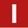 Aufbau aus Zellen als Kennzeichen von LebewesenSystemebenen: Zellen – Gewebe – Organe – OrganismusAnregungen für das Schulcurriculum: ausreichend Übungszeit für biologische Arbeitsmethoden;
Einzeller – die kleinsten LebewesenZellatmung als Prozess der Energiebereitstellung (ca. 2 Std. Kerncurriculum; inkl. Schulcurriculum ca. 2 Std.)Zellatmung als Prozess der Energiebereitstellung (ca. 2 Std. Kerncurriculum; inkl. Schulcurriculum ca. 2 Std.)Zellatmung als Prozess der Energiebereitstellung (ca. 2 Std. Kerncurriculum; inkl. Schulcurriculum ca. 2 Std.)Zellatmung als Prozess der Energiebereitstellung (ca. 2 Std. Kerncurriculum; inkl. Schulcurriculum ca. 2 Std.)Die Schülerinnen und Schüler könnenDie Schülerinnen und Schüler könnenZellatmung und EnergiebereitstellungBereitstellung von Energie in Zellen durch Verbrennung von Glucose mit Sauerstoff Wortgleichung der ZellatmungMitochondrien als Organellen der Zellatmung in Tier- und Pflanzenzellenggf. Demonstration: Verbrennung von Zucker, Anknüpfung an Alltagserfahrung von „Verbrennung“ Modellhafter Zugang (z. B. Zelle als Fabrik); Konzepte zur Stoff- und Energieumwandlung (Chem. Reaktion) erst 2. Hj. Kl. 8 Chemie)Behandlung der äußeren Atmung im Anschluss an die Zellatmung denkbarAusblick auf UE 2 und 3: Körper benötigt ein Aufnahme- und Verteilungssystem für Glucose und SauerstoffAnknüpfung an Energieübertragungsketten, energetische Bedeutung von Nutzpflanzen:  BNT 3.1.4 (1), (2)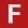 2.1 (5) Fragestellungen und begründete Vermutungen zu biologischen Phänomenen formulieren2.1 (6) Beobachtungen und Versuche durchführen und auswerten2.1 (7) Arbeitsgeräte benennen und sachgerecht damit umgehen2.1 (8) Hypothesen formulieren und zur Überprüfung geeignete Experimente planen2.1 (9) qualitative und einfache quantitative Experimente durchführen, protokollieren und auswerten2.2 (3) Informationen aus Texten, Bildern, Tabellen, Diagrammen oder Grafiken entnehmen2.2 (6) den Verlauf und die Ergebnisse ihrer Arbeit dokumentieren2.3 (1) in ihrer Lebenswelt biologische Sachverhalte erkennen3.2.1 (3) die Funktionen von Zellbestandteilen ([…] Mitochondrium) beschreiben3.2.1 (6) die Prozesse […] Zellatmung beschreiben (Wortgleichungen) und ihre Bedeutung für Organismen erläuternZellatmung und EnergiebereitstellungBereitstellung von Energie in Zellen durch Verbrennung von Glucose mit Sauerstoff Wortgleichung der ZellatmungMitochondrien als Organellen der Zellatmung in Tier- und Pflanzenzellenggf. Demonstration: Verbrennung von Zucker, Anknüpfung an Alltagserfahrung von „Verbrennung“ Modellhafter Zugang (z. B. Zelle als Fabrik); Konzepte zur Stoff- und Energieumwandlung (Chem. Reaktion) erst 2. Hj. Kl. 8 Chemie)Behandlung der äußeren Atmung im Anschluss an die Zellatmung denkbarAusblick auf UE 2 und 3: Körper benötigt ein Aufnahme- und Verteilungssystem für Glucose und SauerstoffAnknüpfung an Energieübertragungsketten, energetische Bedeutung von Nutzpflanzen:  BNT 3.1.4 (1), (2)Klasse 7	UE 2: Ernährung und Verdauung des Menschen	zurück zum InhaltsverzeichnisKerncurriculum ca. 16 Std., inkl. Schulcurriculum ca. 21 Std.Klasse 7	UE 2: Ernährung und Verdauung des Menschen	zurück zum InhaltsverzeichnisKerncurriculum ca. 16 Std., inkl. Schulcurriculum ca. 21 Std.Klasse 7	UE 2: Ernährung und Verdauung des Menschen	zurück zum InhaltsverzeichnisKerncurriculum ca. 16 Std., inkl. Schulcurriculum ca. 21 Std.Klasse 7	UE 2: Ernährung und Verdauung des Menschen	zurück zum InhaltsverzeichnisKerncurriculum ca. 16 Std., inkl. Schulcurriculum ca. 21 Std.Diese Unterrichtseinheit bezieht sich auf das Inhaltsfeld 3.2.2.1 Ernährung und Verdauung. Beim Thema Verdauung liegt ein Schwerpunkt auf der Experimentierkompetenz (Planung, Durchführung, Auswertung von Experimenten zum enzymatischen Verdau). Beim Thema Ernährung liegt ein Schwerpunkt auf Prävention und Gesundheit. Ein Tausch der Reihenfolge von UE 2 und UE 3 (Atmung, Blut und Kreislaufsystem des Menschen) ist möglich.Diese Unterrichtseinheit bezieht sich auf das Inhaltsfeld 3.2.2.1 Ernährung und Verdauung. Beim Thema Verdauung liegt ein Schwerpunkt auf der Experimentierkompetenz (Planung, Durchführung, Auswertung von Experimenten zum enzymatischen Verdau). Beim Thema Ernährung liegt ein Schwerpunkt auf Prävention und Gesundheit. Ein Tausch der Reihenfolge von UE 2 und UE 3 (Atmung, Blut und Kreislaufsystem des Menschen) ist möglich.Diese Unterrichtseinheit bezieht sich auf das Inhaltsfeld 3.2.2.1 Ernährung und Verdauung. Beim Thema Verdauung liegt ein Schwerpunkt auf der Experimentierkompetenz (Planung, Durchführung, Auswertung von Experimenten zum enzymatischen Verdau). Beim Thema Ernährung liegt ein Schwerpunkt auf Prävention und Gesundheit. Ein Tausch der Reihenfolge von UE 2 und UE 3 (Atmung, Blut und Kreislaufsystem des Menschen) ist möglich.Diese Unterrichtseinheit bezieht sich auf das Inhaltsfeld 3.2.2.1 Ernährung und Verdauung. Beim Thema Verdauung liegt ein Schwerpunkt auf der Experimentierkompetenz (Planung, Durchführung, Auswertung von Experimenten zum enzymatischen Verdau). Beim Thema Ernährung liegt ein Schwerpunkt auf Prävention und Gesundheit. Ein Tausch der Reihenfolge von UE 2 und UE 3 (Atmung, Blut und Kreislaufsystem des Menschen) ist möglich.Prozessbezogene KompetenzenInhaltsbezogene KompetenzenKonkretisierung,
Vorgehen im UnterrichtHinweise, Arbeitsmittel, 
Organisation, VerweiseErnährung (ca. 9 Std. Kerncurriculum; inkl. Schulcurriculum ca. 12 Std.)Ernährung (ca. 9 Std. Kerncurriculum; inkl. Schulcurriculum ca. 12 Std.)Ernährung (ca. 9 Std. Kerncurriculum; inkl. Schulcurriculum ca. 12 Std.)Ernährung (ca. 9 Std. Kerncurriculum; inkl. Schulcurriculum ca. 12 Std.)Die Schülerinnen und Schüler könnenDie Schülerinnen und Schüler können2.1 (11) Struktur- und Funktionsmodelle zur Veranschaulichung anwenden2.2 (1) zu biologischen Themen in unterschiedlichen analogen und digitalen Quellen recherchieren2.2 (3) Informationen aus Texten, Bildern, Tabellen, Diagrammen oder Grafiken entnehmen2.3 (1) in ihrer Lebenswelt biologische Sachverhalte erkennen2.3 (2) Bezüge zu anderen Unterrichtsfächern herstellen3.2.2.1 (1) die Bestandteile der Nahrung (Kohlenhydrate, Fette, Eiweiße, Vitamine, Mineralstoffe, Ballaststoffe, Wasser) nennen3.2.2.1 (2) den Bau der Kohlenhydrate, Fette und Eiweiße aus Grundbausteinen (Einfachzucker, Glycerin und Fettsäuren, Aminosäuren) mit einfachen Modellen beschreiben und deren Funktion erläutern (Bau- und Betriebsstoffe)3.2.2.1 (3) die Bedeutung von Vitaminen, Mineralstoffen, Ballaststoffen und Wasser beschreiben3.2.2.1 (4) den Energiebedarf (Grund- und Leistungsumsatz, Gesamtumsatz) erläutern und rechnerisch ermitteln3.2.2.1 (5) Informationen über den Brennwert von Lebensmitteln (zum Beispiel Produktverpackungen, Nährwerttabellen) in Bezug auf den Energiebedarf auswertenNährstoffe und Energie Nährstoffe: Kohlenhydrate, Fette, EiweißeEinteilung von Lebensmitteln nach Hauptnährstoffen mithilfe von Nährwerttabellen auf Verpackungen2.1 (11) Struktur- und Funktionsmodelle zur Veranschaulichung anwenden2.2 (1) zu biologischen Themen in unterschiedlichen analogen und digitalen Quellen recherchieren2.2 (3) Informationen aus Texten, Bildern, Tabellen, Diagrammen oder Grafiken entnehmen2.3 (1) in ihrer Lebenswelt biologische Sachverhalte erkennen2.3 (2) Bezüge zu anderen Unterrichtsfächern herstellen3.2.2.1 (1) die Bestandteile der Nahrung (Kohlenhydrate, Fette, Eiweiße, Vitamine, Mineralstoffe, Ballaststoffe, Wasser) nennen3.2.2.1 (2) den Bau der Kohlenhydrate, Fette und Eiweiße aus Grundbausteinen (Einfachzucker, Glycerin und Fettsäuren, Aminosäuren) mit einfachen Modellen beschreiben und deren Funktion erläutern (Bau- und Betriebsstoffe)3.2.2.1 (3) die Bedeutung von Vitaminen, Mineralstoffen, Ballaststoffen und Wasser beschreiben3.2.2.1 (4) den Energiebedarf (Grund- und Leistungsumsatz, Gesamtumsatz) erläutern und rechnerisch ermitteln3.2.2.1 (5) Informationen über den Brennwert von Lebensmitteln (zum Beispiel Produktverpackungen, Nährwerttabellen) in Bezug auf den Energiebedarf auswertenNachweisreaktionen für NährstoffeSchülerpraktikum: Nachweis von Fett, Stärke und Zucker in Lebensmitteln 2.1 (11) Struktur- und Funktionsmodelle zur Veranschaulichung anwenden2.2 (1) zu biologischen Themen in unterschiedlichen analogen und digitalen Quellen recherchieren2.2 (3) Informationen aus Texten, Bildern, Tabellen, Diagrammen oder Grafiken entnehmen2.3 (1) in ihrer Lebenswelt biologische Sachverhalte erkennen2.3 (2) Bezüge zu anderen Unterrichtsfächern herstellen3.2.2.1 (1) die Bestandteile der Nahrung (Kohlenhydrate, Fette, Eiweiße, Vitamine, Mineralstoffe, Ballaststoffe, Wasser) nennen3.2.2.1 (2) den Bau der Kohlenhydrate, Fette und Eiweiße aus Grundbausteinen (Einfachzucker, Glycerin und Fettsäuren, Aminosäuren) mit einfachen Modellen beschreiben und deren Funktion erläutern (Bau- und Betriebsstoffe)3.2.2.1 (3) die Bedeutung von Vitaminen, Mineralstoffen, Ballaststoffen und Wasser beschreiben3.2.2.1 (4) den Energiebedarf (Grund- und Leistungsumsatz, Gesamtumsatz) erläutern und rechnerisch ermitteln3.2.2.1 (5) Informationen über den Brennwert von Lebensmitteln (zum Beispiel Produktverpackungen, Nährwerttabellen) in Bezug auf den Energiebedarf auswertenAufbau der NährstoffeFunktion der Nährstoffe, Bau- und BetriebsstoffwechselBau einfacher Modelle der Nährstoffe 
(z. B. aus Papier, Moosgummi)2.1 (11) Struktur- und Funktionsmodelle zur Veranschaulichung anwenden2.2 (1) zu biologischen Themen in unterschiedlichen analogen und digitalen Quellen recherchieren2.2 (3) Informationen aus Texten, Bildern, Tabellen, Diagrammen oder Grafiken entnehmen2.3 (1) in ihrer Lebenswelt biologische Sachverhalte erkennen2.3 (2) Bezüge zu anderen Unterrichtsfächern herstellen3.2.2.1 (1) die Bestandteile der Nahrung (Kohlenhydrate, Fette, Eiweiße, Vitamine, Mineralstoffe, Ballaststoffe, Wasser) nennen3.2.2.1 (2) den Bau der Kohlenhydrate, Fette und Eiweiße aus Grundbausteinen (Einfachzucker, Glycerin und Fettsäuren, Aminosäuren) mit einfachen Modellen beschreiben und deren Funktion erläutern (Bau- und Betriebsstoffe)3.2.2.1 (3) die Bedeutung von Vitaminen, Mineralstoffen, Ballaststoffen und Wasser beschreiben3.2.2.1 (4) den Energiebedarf (Grund- und Leistungsumsatz, Gesamtumsatz) erläutern und rechnerisch ermitteln3.2.2.1 (5) Informationen über den Brennwert von Lebensmitteln (zum Beispiel Produktverpackungen, Nährwerttabellen) in Bezug auf den Energiebedarf auswertenBrennwert von LebensmittelnEnergiebedarf: Grund-, Leistungs- und Gesamtumsatz Ermitteln des eigenen Grund-, Leistungs- und Gesamtumsatzes anhand von Faustformeln und TabellenEnergiegehalt von Lebensmitteln und Energiebedarf in Beziehung setzenAnalyse von Nährwerttabellen hinsichtlich des Energiegehalts Auswertung von Tabellen zum Energiebedarf bei unterschiedlichen TätigkeitenEnergetische Bedeutung von Nutzpflanzen:  BNT 3.1.4 (2)Exotherme chemische Reaktion: 
 CH 3.2.2.3 Energie, Brennwert:  NWT 3.2.2.1 (4), Energie:  PH 3.2.3 BO Fachspezifische und handlungsorientierte Zugänge zur Arbeits- und Berufswelt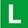  MB Information und Wissen PG ErnährungDie Schülerinnen und Schüler könnenDie Schülerinnen und Schüler könnenGesunderhaltende Ernährung und Qualitätsmerkmale von LebensmittelnWeitere Nahrungsbestandteile: Vitamine, Ballaststoffe, Mineralstoffe, Wasser Mangelerkrankungen wie z. B. Skorbut,
exemplarisches Vorgehen2.2 (2) Informationen zu biologischen Fragestellungen zielgerichtet auswerten und verarbeiten; hierzu nutzen sie auch außerschulische Lernorte 2.2 (3) Informationen aus Texten, Bildern, Tabellen, Diagrammen oder Grafiken entnehmen2.3 (1) in ihrer Lebenswelt biologische Sachverhalte erkennen2.3 (3) die Aussagekraft von Darstellungen in Medien bewerten2.3 (10) Anwendungen und Folgen biologischer Forschungsergebnisse unter dem Aspekt der Verantwortung für die Natur beurteilen2.3 (14) ihr eigenes Handeln unter dem Aspekt einer gesunden Lebensführung bewerten3.2.2.1 (6) Kriterien für eine gesunderhaltende Ernährung erläutern und geeignete Mahlzeiten planen3.2.2.1 (7) Qualitätsmerkmale von Lebensmitteln (z. B. Gehalt an Vitaminen, Mineralstoffen und Zusatzstoffen, Herkunft, Produktionsverfahren) im Hinblick auf Gesunderhaltung und globale Verantwortung bewertenGesunderhaltende Ernährung und Qualitätsmerkmale von LebensmittelnWeitere Nahrungsbestandteile: Vitamine, Ballaststoffe, Mineralstoffe, Wasser Mangelerkrankungen wie z. B. Skorbut,
exemplarisches Vorgehen2.2 (2) Informationen zu biologischen Fragestellungen zielgerichtet auswerten und verarbeiten; hierzu nutzen sie auch außerschulische Lernorte 2.2 (3) Informationen aus Texten, Bildern, Tabellen, Diagrammen oder Grafiken entnehmen2.3 (1) in ihrer Lebenswelt biologische Sachverhalte erkennen2.3 (3) die Aussagekraft von Darstellungen in Medien bewerten2.3 (10) Anwendungen und Folgen biologischer Forschungsergebnisse unter dem Aspekt der Verantwortung für die Natur beurteilen2.3 (14) ihr eigenes Handeln unter dem Aspekt einer gesunden Lebensführung bewerten3.2.2.1 (6) Kriterien für eine gesunderhaltende Ernährung erläutern und geeignete Mahlzeiten planen3.2.2.1 (7) Qualitätsmerkmale von Lebensmitteln (z. B. Gehalt an Vitaminen, Mineralstoffen und Zusatzstoffen, Herkunft, Produktionsverfahren) im Hinblick auf Gesunderhaltung und globale Verantwortung bewertenKriterien einer gesunderhaltenden Ernährung (Energiegehalt, Zusammensetzung, Ausgewogenheit)Mahlzeiten zusammenstellen und auswertenErnährungspyramide des BzfE oder Ernährungskreis der DGEPlanung von Mahlzeiten im Hinblick auf eine gesunderhaltende Ernährung2.2 (2) Informationen zu biologischen Fragestellungen zielgerichtet auswerten und verarbeiten; hierzu nutzen sie auch außerschulische Lernorte 2.2 (3) Informationen aus Texten, Bildern, Tabellen, Diagrammen oder Grafiken entnehmen2.3 (1) in ihrer Lebenswelt biologische Sachverhalte erkennen2.3 (3) die Aussagekraft von Darstellungen in Medien bewerten2.3 (10) Anwendungen und Folgen biologischer Forschungsergebnisse unter dem Aspekt der Verantwortung für die Natur beurteilen2.3 (14) ihr eigenes Handeln unter dem Aspekt einer gesunden Lebensführung bewerten3.2.2.1 (6) Kriterien für eine gesunderhaltende Ernährung erläutern und geeignete Mahlzeiten planen3.2.2.1 (7) Qualitätsmerkmale von Lebensmitteln (z. B. Gehalt an Vitaminen, Mineralstoffen und Zusatzstoffen, Herkunft, Produktionsverfahren) im Hinblick auf Gesunderhaltung und globale Verantwortung bewertenQualitätsmerkmale von Lebensmitteln bewerten BNE Kriterien für nachhaltigkeitsfördernde und -hemmende Handlungen BO Fachspezifische und handlungsorientierte Zugänge zur Arbeits- und Berufswelt PG Ernährung VB Qualität der KonsumgüterDie Schülerinnen und Schüler könnenDie Schülerinnen und Schüler könnenEssstörungenBeispiel Magersucht: 
Wege in die Sucht, Auswirkungen auf den Körper, Therapiemöglichkeiten, Prävention (Ich-Stärkung)FallbeispielMaterialien der BzgA PG Sucht und Abhängigkeit  VB Chancen und Risiken der Lebensführung2.2 (1) zu biologischen Themen in unterschiedlichen analogen und digitalen Quellen recherchieren2.3 (1) in ihrer Lebenswelt biologische Sachverhalte erkennen2.3 (6) die Wirksamkeit von Lösungsstrategien bewerten3.2.2.1 (8) eine Essstörung als Suchtverhalten beschreiben und mögliche Ursachen und Folgen erläuternEssstörungenBeispiel Magersucht: 
Wege in die Sucht, Auswirkungen auf den Körper, Therapiemöglichkeiten, Prävention (Ich-Stärkung)FallbeispielMaterialien der BzgA PG Sucht und Abhängigkeit  VB Chancen und Risiken der LebensführungVerdauung (ca. 7 Std. Kerncurriculum; inkl. Schulcurriculum ca. 9 Std.)Verdauung (ca. 7 Std. Kerncurriculum; inkl. Schulcurriculum ca. 9 Std.)Verdauung (ca. 7 Std. Kerncurriculum; inkl. Schulcurriculum ca. 9 Std.)Verdauung (ca. 7 Std. Kerncurriculum; inkl. Schulcurriculum ca. 9 Std.)Die Schülerinnen und Schüler könnenDie Schülerinnen und Schüler könnenEnzymatische Zerlegung der Nährstoffe2.1 (6) Beobachtungen und Versuche durchführen und auswerten2.1 (11) Struktur- und Funktionsmodelle zur Veranschaulichung anwenden2.1 (15) die Aussagekraft von Modellen beurteilen2.2 (3) Informationen aus Texten, Bildern, Tabellen, Diagrammen oder Grafiken entnehmen2.2 (7) komplexe biologische Sachverhalte mithilfe von Schemata, Grafiken, Modellen oder Diagrammen anschaulich darstellen3.2.2.1 (9) den Weg der Nahrung und die Funktion der an der Verdauung beteiligten Organe beschreiben und an geeigneten Beispielen den Zusammenhang zwischen Struktur und Funktion (u. a. Prinzip der Oberflächenvergrößerung) bei der Verdauung erläutern3.2.2.1 (10) die Wirkungsweise von Verdauungsenzymen experimentell untersuchen und mit einfachen Modellen beschreibenEnzymatische Zerlegung der Nährstoffe2.1 (6) Beobachtungen und Versuche durchführen und auswerten2.1 (11) Struktur- und Funktionsmodelle zur Veranschaulichung anwenden2.1 (15) die Aussagekraft von Modellen beurteilen2.2 (3) Informationen aus Texten, Bildern, Tabellen, Diagrammen oder Grafiken entnehmen2.2 (7) komplexe biologische Sachverhalte mithilfe von Schemata, Grafiken, Modellen oder Diagrammen anschaulich darstellen3.2.2.1 (9) den Weg der Nahrung und die Funktion der an der Verdauung beteiligten Organe beschreiben und an geeigneten Beispielen den Zusammenhang zwischen Struktur und Funktion (u. a. Prinzip der Oberflächenvergrößerung) bei der Verdauung erläutern3.2.2.1 (10) die Wirkungsweise von Verdauungsenzymen experimentell untersuchen und mit einfachen Modellen beschreibenVerdauungstrakt: Weg der Nahrung durch den Körper Einsatz des Torsos2.1 (6) Beobachtungen und Versuche durchführen und auswerten2.1 (11) Struktur- und Funktionsmodelle zur Veranschaulichung anwenden2.1 (15) die Aussagekraft von Modellen beurteilen2.2 (3) Informationen aus Texten, Bildern, Tabellen, Diagrammen oder Grafiken entnehmen2.2 (7) komplexe biologische Sachverhalte mithilfe von Schemata, Grafiken, Modellen oder Diagrammen anschaulich darstellen3.2.2.1 (9) den Weg der Nahrung und die Funktion der an der Verdauung beteiligten Organe beschreiben und an geeigneten Beispielen den Zusammenhang zwischen Struktur und Funktion (u. a. Prinzip der Oberflächenvergrößerung) bei der Verdauung erläutern3.2.2.1 (10) die Wirkungsweise von Verdauungsenzymen experimentell untersuchen und mit einfachen Modellen beschreibenExperimente mit Enzymen, hypothetisch-deduktives Verfahren Stärkeverdauung im Mund
Eiweißverdauung im Magen,
Bedeutung der Magensäure Süßer Geschmack beim Kauen von Weißbrot / Oblaten, Schülerexperimente: Stärkeverdau durch SpeichelamylaseSchülerexperimente: Spaltung von Eiweiß durch salzsaure Pepsinlösung 2.1 (6) Beobachtungen und Versuche durchführen und auswerten2.1 (11) Struktur- und Funktionsmodelle zur Veranschaulichung anwenden2.1 (15) die Aussagekraft von Modellen beurteilen2.2 (3) Informationen aus Texten, Bildern, Tabellen, Diagrammen oder Grafiken entnehmen2.2 (7) komplexe biologische Sachverhalte mithilfe von Schemata, Grafiken, Modellen oder Diagrammen anschaulich darstellen3.2.2.1 (9) den Weg der Nahrung und die Funktion der an der Verdauung beteiligten Organe beschreiben und an geeigneten Beispielen den Zusammenhang zwischen Struktur und Funktion (u. a. Prinzip der Oberflächenvergrößerung) bei der Verdauung erläutern3.2.2.1 (10) die Wirkungsweise von Verdauungsenzymen experimentell untersuchen und mit einfachen Modellen beschreibenWirkung von Enzymen,
Schlüssel-Schloss-Prinzip Einsatz von Modellen2.1 (6) Beobachtungen und Versuche durchführen und auswerten2.1 (11) Struktur- und Funktionsmodelle zur Veranschaulichung anwenden2.1 (15) die Aussagekraft von Modellen beurteilen2.2 (3) Informationen aus Texten, Bildern, Tabellen, Diagrammen oder Grafiken entnehmen2.2 (7) komplexe biologische Sachverhalte mithilfe von Schemata, Grafiken, Modellen oder Diagrammen anschaulich darstellen3.2.2.1 (9) den Weg der Nahrung und die Funktion der an der Verdauung beteiligten Organe beschreiben und an geeigneten Beispielen den Zusammenhang zwischen Struktur und Funktion (u. a. Prinzip der Oberflächenvergrößerung) bei der Verdauung erläutern3.2.2.1 (10) die Wirkungsweise von Verdauungsenzymen experimentell untersuchen und mit einfachen Modellen beschreibenVerdauungsvorgänge im DünndarmResorption der NährstoffbausteineStruktur und Funktion beim DünndarmZerlegung der Nährstoffe → Übergang in die Blutbahn:  3.2.2.22.1 (6) Beobachtungen und Versuche durchführen und auswerten2.1 (11) Struktur- und Funktionsmodelle zur Veranschaulichung anwenden2.1 (15) die Aussagekraft von Modellen beurteilen2.2 (3) Informationen aus Texten, Bildern, Tabellen, Diagrammen oder Grafiken entnehmen2.2 (7) komplexe biologische Sachverhalte mithilfe von Schemata, Grafiken, Modellen oder Diagrammen anschaulich darstellen3.2.2.1 (9) den Weg der Nahrung und die Funktion der an der Verdauung beteiligten Organe beschreiben und an geeigneten Beispielen den Zusammenhang zwischen Struktur und Funktion (u. a. Prinzip der Oberflächenvergrößerung) bei der Verdauung erläutern3.2.2.1 (10) die Wirkungsweise von Verdauungsenzymen experimentell untersuchen und mit einfachen Modellen beschreibenFlüssigkeitsbilanz der Verdauung: Wasserrückresorption im DickdarmKlasse 7	UE 3: Atmung, Blut und Kreislaufsystem des Menschen	zurück zum InhaltsverzeichnisKerncurriculum ca. 15 Std., inkl. Schulcurriculum ca. 20 Std.Klasse 7	UE 3: Atmung, Blut und Kreislaufsystem des Menschen	zurück zum InhaltsverzeichnisKerncurriculum ca. 15 Std., inkl. Schulcurriculum ca. 20 Std.Klasse 7	UE 3: Atmung, Blut und Kreislaufsystem des Menschen	zurück zum InhaltsverzeichnisKerncurriculum ca. 15 Std., inkl. Schulcurriculum ca. 20 Std.Klasse 7	UE 3: Atmung, Blut und Kreislaufsystem des Menschen	zurück zum InhaltsverzeichnisKerncurriculum ca. 15 Std., inkl. Schulcurriculum ca. 20 Std.Das Inhaltsfeld 3.2.2.2 Atmung, Blut und Kreislaufsystem bietet vielfältige Möglichkeiten zur Auseinandersetzung mit Modellen (Atmung, Herz), aber auch zur Arbeit mit Realobjekten (Blutausstrich, Herz). Ausgehend von Alltagsvorstellungen erkennen Lernende Atmung und Blutkreislauf als Teile eines situativ anpassungsfähigen Verteilungssystems für Nährstoffe (UE 2) und Sauerstoff. Beim Thema Rauchen liegt der Schwerpunkt auf Prävention und Gesundheit.Das Inhaltsfeld 3.2.2.2 Atmung, Blut und Kreislaufsystem bietet vielfältige Möglichkeiten zur Auseinandersetzung mit Modellen (Atmung, Herz), aber auch zur Arbeit mit Realobjekten (Blutausstrich, Herz). Ausgehend von Alltagsvorstellungen erkennen Lernende Atmung und Blutkreislauf als Teile eines situativ anpassungsfähigen Verteilungssystems für Nährstoffe (UE 2) und Sauerstoff. Beim Thema Rauchen liegt der Schwerpunkt auf Prävention und Gesundheit.Das Inhaltsfeld 3.2.2.2 Atmung, Blut und Kreislaufsystem bietet vielfältige Möglichkeiten zur Auseinandersetzung mit Modellen (Atmung, Herz), aber auch zur Arbeit mit Realobjekten (Blutausstrich, Herz). Ausgehend von Alltagsvorstellungen erkennen Lernende Atmung und Blutkreislauf als Teile eines situativ anpassungsfähigen Verteilungssystems für Nährstoffe (UE 2) und Sauerstoff. Beim Thema Rauchen liegt der Schwerpunkt auf Prävention und Gesundheit.Das Inhaltsfeld 3.2.2.2 Atmung, Blut und Kreislaufsystem bietet vielfältige Möglichkeiten zur Auseinandersetzung mit Modellen (Atmung, Herz), aber auch zur Arbeit mit Realobjekten (Blutausstrich, Herz). Ausgehend von Alltagsvorstellungen erkennen Lernende Atmung und Blutkreislauf als Teile eines situativ anpassungsfähigen Verteilungssystems für Nährstoffe (UE 2) und Sauerstoff. Beim Thema Rauchen liegt der Schwerpunkt auf Prävention und Gesundheit.Prozessbezogene KompetenzenInhaltsbezogene KompetenzenKonkretisierung,
Vorgehen im UnterrichtHinweise, Arbeitsmittel, 
Organisation, VerweiseAtmung (ca. 5 Std. Kerncurriculum; inkl. Schulcurriculum ca. 6 Std.)Atmung (ca. 5 Std. Kerncurriculum; inkl. Schulcurriculum ca. 6 Std.)Atmung (ca. 5 Std. Kerncurriculum; inkl. Schulcurriculum ca. 6 Std.)Atmung (ca. 5 Std. Kerncurriculum; inkl. Schulcurriculum ca. 6 Std.)Die Schülerinnen und Schüler könnenDie Schülerinnen und Schüler könnenÄußere Atmung: Weg der Atemluft, beteiligte Strukturen und deren Aufgaben Brust- und BauchatmungGasaustausch Gasaustausch in den Lungenbläschen Prinzip der OberflächenvergrößerungEinsatz des Torsos
Low-Cost-Modelle, ModellkritikAnregungen für das Schulcurriculum: 
Untersuchung einer Schweinelunge, Bau und Funktion der LuftröhreUnterrichts- bzw. Fortbildungsmaterialien zu 3.2.2.2: siehe Hinweise auf Seite IV2.1 (2) Morphologie und Anatomie von Lebewesen und Organen untersuchen2.1 (11) Struktur- und Funktionsmodelle zur Veranschaulichung anwenden2.1 (15) die Aussagekraft von Modellen beurteilen2.2 (4) biologische Sachverhalte unter Verwendung der Fachsprache beschreiben oder erklären3.2.2.2 (1) den Weg der Atemluft beschreiben und am Beispiel der Lunge erklärenÄußere Atmung: Weg der Atemluft, beteiligte Strukturen und deren Aufgaben Brust- und BauchatmungGasaustausch Gasaustausch in den Lungenbläschen Prinzip der OberflächenvergrößerungEinsatz des Torsos
Low-Cost-Modelle, ModellkritikAnregungen für das Schulcurriculum: 
Untersuchung einer Schweinelunge, Bau und Funktion der LuftröhreUnterrichts- bzw. Fortbildungsmaterialien zu 3.2.2.2: siehe Hinweise auf Seite IVDie Schülerinnen und Schüler könnenDie Schülerinnen und Schüler könnenGefahren des RauchensInhaltsstoffe des Zigarettenrauchs

Auswirkung des Rauchens auf den Körper (kurz- und langfristig)Demonstration: Teerstoffe im Zigarettenrauch, Wirkung von Zigarettenrauch auf Sauerstofftransport im BlutAuswertung statistischer Daten (z. B. Rauchen und Lungenkrebs) Suchtverhalten bei Essstörungen: 
 3.2.2.1 (8)Fitness entwickeln:  SPO 3.2.1.5  VB Chancen und Risiken der Lebensführung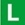 Unterrichts- bzw. Fortbildungsmaterialien zu 3.2.2.2: siehe Hinweise auf Seite IV2.2 (1) zu biologischen Themen in unterschiedlichen analogen und digitalen Quellen recherchieren2.2 (2) Informationen zu biologischen Fragestellungen zielgerichtet auswerten und verarbeiten; hierzu nutzen sie auch außerschulische Lernorte2.2 (5) Zusammenhänge zwischen Alltagssituationen und biologischen Sachverhalten herstellen und dabei bewusst die Fachsprache verwenden2.3 (1) in ihrer Lebenswelt biologische Sachverhalte erkennen2.3 (14) ihr eigenes Handeln unter dem Aspekt einer gesunden Lebensführung bewerten3.2.2.2 (6) gesundheitliche Gefahren des Rauchens beschreiben und Nichtrauchen als zentrale Maßnahme für eine gesunde Lebensführung begründenGefahren des RauchensInhaltsstoffe des Zigarettenrauchs

Auswirkung des Rauchens auf den Körper (kurz- und langfristig)Demonstration: Teerstoffe im Zigarettenrauch, Wirkung von Zigarettenrauch auf Sauerstofftransport im BlutAuswertung statistischer Daten (z. B. Rauchen und Lungenkrebs) Suchtverhalten bei Essstörungen: 
 3.2.2.1 (8)Fitness entwickeln:  SPO 3.2.1.5  VB Chancen und Risiken der LebensführungUnterrichts- bzw. Fortbildungsmaterialien zu 3.2.2.2: siehe Hinweise auf Seite IV	Blut und Kreislaufsystem (ca. 10 Std. Kerncurriculum; inkl. Schulcurriculum ca. 14 Std.)	zurück zum Inhaltsverzeichnis	Blut und Kreislaufsystem (ca. 10 Std. Kerncurriculum; inkl. Schulcurriculum ca. 14 Std.)	zurück zum Inhaltsverzeichnis	Blut und Kreislaufsystem (ca. 10 Std. Kerncurriculum; inkl. Schulcurriculum ca. 14 Std.)	zurück zum Inhaltsverzeichnis	Blut und Kreislaufsystem (ca. 10 Std. Kerncurriculum; inkl. Schulcurriculum ca. 14 Std.)	zurück zum InhaltsverzeichnisDie Schülerinnen und Schüler könnenDie Schülerinnen und Schüler könnenBlutZusammensetzung des Blutes Funktionen der zellulären Bestandteile und des BlutplasmasBlutausstrich (Dauerpräparat)Rückblick: Zellatmung  3.2.1 (6), Verdauung  3.2.2.1Aufgabe der Leukozyten:  3.3.3 (4)2.2 (3) Informationen aus Texten, Bildern, Tabellen, Diagrammen oder Grafiken entnehmen3.2.2.2 (2) die Zusammensetzung des Blutes beschreiben und die Funktion der zellulären Bestandteile nennenBlutZusammensetzung des Blutes Funktionen der zellulären Bestandteile und des BlutplasmasBlutausstrich (Dauerpräparat)Rückblick: Zellatmung  3.2.1 (6), Verdauung  3.2.2.1Aufgabe der Leukozyten:  3.3.3 (4)Die Schülerinnen und Schüler könnenDie Schülerinnen und Schüler könnenHerz und BlutkreislaufLungen- und Körperkreislauf mit Herz als zentraler PumpeAufbau des Herzens Pumpbewegungen des Herzens, Problematisierung des gerichteten Blutflusses, Funktion von Segel- und TaschenklappenPräparation eines Schweineherzens: Vergleich der Herzhälften, Bau und Funktion der Herzklappen, HerzkranzgefäßeBau und Funktion von Arterien und Venen, Bluttransport in den GefäßenDiagnose von Präkonzepten (z. B. über Schülerzeichnungen der eigenen Vorstellungen zum Blutkreislauf)Einsatz von Low-Cost-Modellen, Überprüfung der Hypothesen am Bau des HerzensEinsatz von Animationen und Modellen zum Bluttransport in den Venen Anregungen für das Schulcurriculum: 
Erkrankungen des Herz-Kreislaufsystems, Prävention BO Fachspezifische und handlungsorientierte Zugänge zur Arbeits- und Berufswelt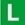 2.1 (2) Morphologie und Anatomie von Lebewesen und Organen untersuchen2.1 (6) Beobachtungen und Versuche durchführen und auswerten2.1 (7) Arbeitsgeräte benennen und sachgerecht damit umgehen2.1 (11) Struktur- und Funktionsmodelle zur Veranschaulichung anwenden2.1 (15) die Aussagekraft von Modellen beurteilen2.2 (7) komplexe biologische Sachverhalte mithilfe von Schemata, Grafiken, Modellen oder Diagrammen anschaulich darstellen3.2.2.2 (3) den Kreislauf des Blutes beschreiben und Struktur und Funktion von Herz und Blutgefäßen erläutern3.2.2.2 (4) den Bau des Herzens untersuchen (zum Beispiel Präparation Schweineherz)Herz und BlutkreislaufLungen- und Körperkreislauf mit Herz als zentraler PumpeAufbau des Herzens Pumpbewegungen des Herzens, Problematisierung des gerichteten Blutflusses, Funktion von Segel- und TaschenklappenPräparation eines Schweineherzens: Vergleich der Herzhälften, Bau und Funktion der Herzklappen, HerzkranzgefäßeBau und Funktion von Arterien und Venen, Bluttransport in den GefäßenDiagnose von Präkonzepten (z. B. über Schülerzeichnungen der eigenen Vorstellungen zum Blutkreislauf)Einsatz von Low-Cost-Modellen, Überprüfung der Hypothesen am Bau des HerzensEinsatz von Animationen und Modellen zum Bluttransport in den Venen Anregungen für das Schulcurriculum: 
Erkrankungen des Herz-Kreislaufsystems, Prävention BO Fachspezifische und handlungsorientierte Zugänge zur Arbeits- und BerufsweltDie Schülerinnen und Schüler könnenDie Schülerinnen und Schüler könnenUntersuchungen zu VitalparameternHypothesen zu Vitalparametern in Ruhe und bei Belastung, experimentelle Überprüfung

Validität von Messergebnissenz. B. Atemzugvolumen, Herzfrequenz, Puls und Blutdruck in Ruhe und bei körperlicher Belastung, Vergleich von Puls und Atemfrequenz bei Sportlern und Nichtsportlern nach körperlicher BelastungEinzelwerte, Mehrfachmessungen, DurchschnittswerteEinsatz v. Sensoren:  NWT 3.2.4.1 (1)Fitness entwickeln:  SPO 3.2.1.5 PG Wahrnehmung und EmpfindungUnterrichts- bzw. Fortbildungsmaterialien zu 3.2.2.2: siehe Hinweise auf Seite IV2.1 (5) Fragestellungen und begründete Vermutungen zu biologischen Phänomenen formulieren2.1 (6) Beobachtungen und Versuche durchführen und auswerten2.1 (8) Hypothesen formulieren und zur Überprüfung geeignete Experimente planen2.2 (5) Zusammenhänge zwischen Alltagssituationen und biologischen Sachverhalten herstellen und dabei bewusst die Fachsprache verwenden2.2 (6) den Verlauf und die Ergebnisse ihrer Arbeit dokumentieren3.2.2.2 (5) Atmung und Kreislauffunktionen (zum Beispiel Atemfrequenz, Atemvolumen, Herzfrequenz, Blutdruck) in Abhängigkeit von verschiedenen Parametern untersuchenUntersuchungen zu VitalparameternHypothesen zu Vitalparametern in Ruhe und bei Belastung, experimentelle Überprüfung

Validität von Messergebnissenz. B. Atemzugvolumen, Herzfrequenz, Puls und Blutdruck in Ruhe und bei körperlicher Belastung, Vergleich von Puls und Atemfrequenz bei Sportlern und Nichtsportlern nach körperlicher BelastungEinzelwerte, Mehrfachmessungen, DurchschnittswerteEinsatz v. Sensoren:  NWT 3.2.4.1 (1)Fitness entwickeln:  SPO 3.2.1.5 PG Wahrnehmung und EmpfindungUnterrichts- bzw. Fortbildungsmaterialien zu 3.2.2.2: siehe Hinweise auf Seite IVKlasse 7		UE 4: Fortpflanzung und Entwicklung des Menschen	zurück zum InhaltsverzeichnisKerncurriculum ca. 8 Std., inkl. Schulcurriculum ca. 10 bis 11 Std.Klasse 7		UE 4: Fortpflanzung und Entwicklung des Menschen	zurück zum InhaltsverzeichnisKerncurriculum ca. 8 Std., inkl. Schulcurriculum ca. 10 bis 11 Std.Klasse 7		UE 4: Fortpflanzung und Entwicklung des Menschen	zurück zum InhaltsverzeichnisKerncurriculum ca. 8 Std., inkl. Schulcurriculum ca. 10 bis 11 Std.Klasse 7		UE 4: Fortpflanzung und Entwicklung des Menschen	zurück zum InhaltsverzeichnisKerncurriculum ca. 8 Std., inkl. Schulcurriculum ca. 10 bis 11 Std.Im Inhaltsfeld 3.2.2.3 Fortpflanzung und Entwicklung steht neben der Vermittlung grundlegender fachlicher Konzepte (Befruchtung bis Geburt) eine sensible Auseinandersetzung mit Fragen für Heranwachsende im Mittelpunkt (Empfängnisverhütung, sexuelle Orientierung, Respekt, Ich-Stärkung). Im Inhaltsfeld 3.2.2.3 Fortpflanzung und Entwicklung steht neben der Vermittlung grundlegender fachlicher Konzepte (Befruchtung bis Geburt) eine sensible Auseinandersetzung mit Fragen für Heranwachsende im Mittelpunkt (Empfängnisverhütung, sexuelle Orientierung, Respekt, Ich-Stärkung). Im Inhaltsfeld 3.2.2.3 Fortpflanzung und Entwicklung steht neben der Vermittlung grundlegender fachlicher Konzepte (Befruchtung bis Geburt) eine sensible Auseinandersetzung mit Fragen für Heranwachsende im Mittelpunkt (Empfängnisverhütung, sexuelle Orientierung, Respekt, Ich-Stärkung). Im Inhaltsfeld 3.2.2.3 Fortpflanzung und Entwicklung steht neben der Vermittlung grundlegender fachlicher Konzepte (Befruchtung bis Geburt) eine sensible Auseinandersetzung mit Fragen für Heranwachsende im Mittelpunkt (Empfängnisverhütung, sexuelle Orientierung, Respekt, Ich-Stärkung). Prozessbezogene KompetenzenInhaltsbezogene KompetenzenKonkretisierung,
Vorgehen im UnterrichtHinweise, Arbeitsmittel, 
Organisation, VerweiseDie Schülerinnen und Schüler könnenDie Schülerinnen und Schüler könnenEin neuer Mensch entstehtBefruchtung der EizelleZellteilung, Einnistung und Versorgung des KeimsAusbildung der Organe, GeburtMaterial der BzgAWachstum durch Zellteilung:  3.2.1 (2)Anregungen für das Schulcurriculum: Menstruation, Hygiene2.1 (11) Struktur- und Funktionsmodelle zur Veranschaulichung anwenden2.2 (4) biologische Sachverhalte unter Verwendung der Fachsprache beschreiben oder erklären2.3 (1) in ihrer Lebenswelt biologische Sachverhalte erkennen2.3 (14) ihr eigenes Handeln unter dem Aspekt einer gesunden Lebensführung bewerten3.2.2.3 (1) die Befruchtung und die Entstehung eines Embryos aus einer befruchteten Eizelle durch Zellteilung und Zelldifferenzierung beschreiben3.2.2.3 (2) die wichtigsten Entwicklungsschritte der Schwangerschaft (Einnistung, Embryo, Fetus, Geburt) und Folgen äußerer Einflüsse beschreibenEin neuer Mensch entstehtBefruchtung der EizelleZellteilung, Einnistung und Versorgung des KeimsAusbildung der Organe, GeburtMaterial der BzgAWachstum durch Zellteilung:  3.2.1 (2)Anregungen für das Schulcurriculum: Menstruation, Hygiene2.1 (11) Struktur- und Funktionsmodelle zur Veranschaulichung anwenden2.2 (4) biologische Sachverhalte unter Verwendung der Fachsprache beschreiben oder erklären2.3 (1) in ihrer Lebenswelt biologische Sachverhalte erkennen2.3 (14) ihr eigenes Handeln unter dem Aspekt einer gesunden Lebensführung bewerten3.2.2.3 (1) die Befruchtung und die Entstehung eines Embryos aus einer befruchteten Eizelle durch Zellteilung und Zelldifferenzierung beschreiben3.2.2.3 (2) die wichtigsten Entwicklungsschritte der Schwangerschaft (Einnistung, Embryo, Fetus, Geburt) und Folgen äußerer Einflüsse beschreibenEntwicklung des Menschen:  BNT 3.1.6 2.1 (11) Struktur- und Funktionsmodelle zur Veranschaulichung anwenden2.2 (4) biologische Sachverhalte unter Verwendung der Fachsprache beschreiben oder erklären2.3 (1) in ihrer Lebenswelt biologische Sachverhalte erkennen2.3 (14) ihr eigenes Handeln unter dem Aspekt einer gesunden Lebensführung bewerten3.2.2.3 (1) die Befruchtung und die Entstehung eines Embryos aus einer befruchteten Eizelle durch Zellteilung und Zelldifferenzierung beschreiben3.2.2.3 (2) die wichtigsten Entwicklungsschritte der Schwangerschaft (Einnistung, Embryo, Fetus, Geburt) und Folgen äußerer Einflüsse beschreibenGefahren für das Ungeborene Rauchen, Alkohol, Drogen, MedikamenteEinfluss des Konsums in Abhängigkeit vom Entwicklungsstadium PG Körper und HygieneDie Schülerinnen und Schüler könnenDie Schülerinnen und Schüler könnenEmpfängnisverhütung Vergleich und Bewertung mechanischer, hormoneller, natürlicher und chemischer VerhütungsmethodenPearl-Index Kondom als Schutz vor sexuell übertragbaren Krankheiten (HIV)Zettelkasten für FragenAnschauungsmaterial (Verhütungskoffer), korrekte Anwendung von Kondomen am Modell evtl. externe Expertise, z. B. Pro familiaAnregungen für das Schulcurriculum: 
sexuell übertragbare Krankheiten PG Körper und Hygiene2.2 (1) zu biologischen Themen in unterschiedlichen analogen und digitalen Quellen recherchieren2.2 (10) ihren Standpunkt zu biolog. Sach- verhalten fachlich begründet vertreten2.3 (1) in ihrer Lebenswelt biologische Sachverhalte erkennen2.3 (3) die Aussagekraft von Darstellungen in Medien bewerten3.2.2.3 (3) verschiedene Methoden der Empfängnisverhütung vergleichen und beurteilen3.2.2.3 (4) die Bedeutung der Verwendung von Kondomen für den Schutz vor sexuell übertragbaren Infektionskrankheiten (HIV) beschreiben Empfängnisverhütung Vergleich und Bewertung mechanischer, hormoneller, natürlicher und chemischer VerhütungsmethodenPearl-Index Kondom als Schutz vor sexuell übertragbaren Krankheiten (HIV)Zettelkasten für FragenAnschauungsmaterial (Verhütungskoffer), korrekte Anwendung von Kondomen am Modell evtl. externe Expertise, z. B. Pro familiaAnregungen für das Schulcurriculum: 
sexuell übertragbare Krankheiten PG Körper und HygieneDie Schülerinnen und Schüler könnenDie Schülerinnen und Schüler könnenSexuelle Identität und geschlechtliche Orientierung biologisches Geschlecht, Geschlechts-identität (gefühltes Geschlecht), sexuelle Orientierung; Ich-StärkungSexualität und PartnerschaftIdentität, Individualität, Selbstbestimmung:  ETH 3.1.1.1,  ETH 3.1.1.2 (6) BTV Personale und gesellschaftliche Vielfalt; Selbstfindung und Akzeptanz anderer Lebensformen VB Bedürfnisse und Wünsche2.2 (5) Zusammenhänge zwischen Alltagssituationen und biologischen Sachverhalten herstellen und dabei bewusst die Fachsprache verwenden2.2 (9) sich selbst und andere in ihrer Individualität wahrnehmen und respektieren 3.2.2.3 (5) unterschiedliche Formen der sexuellen Orientierung und geschlechtlichen Identität wertfrei beschreiben 3.2.2.3 (6) die Bedeutung der Sexualität für die Partnerschaft (auch gleichgeschlechtliche) beschreibenSexuelle Identität und geschlechtliche Orientierung biologisches Geschlecht, Geschlechts-identität (gefühltes Geschlecht), sexuelle Orientierung; Ich-StärkungSexualität und PartnerschaftIdentität, Individualität, Selbstbestimmung:  ETH 3.1.1.1,  ETH 3.1.1.2 (6) BTV Personale und gesellschaftliche Vielfalt; Selbstfindung und Akzeptanz anderer Lebensformen VB Bedürfnisse und WünscheKlasse 7		UE 5: Licht als Grundlage aller Lebensprozesse	zurück zum InhaltsverzeichnisFotosynthese (ca. 5 Std. Kerncurriculum; inkl. Schulcurriculum ca. 7 Std.)Klasse 7		UE 5: Licht als Grundlage aller Lebensprozesse	zurück zum InhaltsverzeichnisFotosynthese (ca. 5 Std. Kerncurriculum; inkl. Schulcurriculum ca. 7 Std.)Klasse 7		UE 5: Licht als Grundlage aller Lebensprozesse	zurück zum InhaltsverzeichnisFotosynthese (ca. 5 Std. Kerncurriculum; inkl. Schulcurriculum ca. 7 Std.)Klasse 7		UE 5: Licht als Grundlage aller Lebensprozesse	zurück zum InhaltsverzeichnisFotosynthese (ca. 5 Std. Kerncurriculum; inkl. Schulcurriculum ca. 7 Std.)Klasse 7		UE 5: Licht als Grundlage aller Lebensprozesse	zurück zum InhaltsverzeichnisFotosynthese (ca. 5 Std. Kerncurriculum; inkl. Schulcurriculum ca. 7 Std.)Klasse 7		UE 5: Licht als Grundlage aller Lebensprozesse	zurück zum InhaltsverzeichnisFotosynthese (ca. 5 Std. Kerncurriculum; inkl. Schulcurriculum ca. 7 Std.)Klasse 7		UE 5: Licht als Grundlage aller Lebensprozesse	zurück zum InhaltsverzeichnisFotosynthese (ca. 5 Std. Kerncurriculum; inkl. Schulcurriculum ca. 7 Std.)Diese UE kombiniert das Inhaltsfeld Fotosynthese (aus 3.2.1 Zelle und Stoffwechsel; vgl. UE 1) mit einem Teil des Inhaltsfeldes 3.2.3 Ökologie (Angepasstheit von Arten an einen Umweltfaktor). Die Bearbeitung der Fotosynthese lässt sich gut mit dem hypothetisch-deduktiven Erkenntnisweg der Naturwissenschaften und der Förderung der Experimentierkompetenz verknüpfen. Die Ökologie lässt sich über die Angepasstheit an den Umweltfaktor Licht anschließen, gegebenenfalls auch über den Kohlenstoffkreislauf (vgl. UE 7). Diese UE kombiniert das Inhaltsfeld Fotosynthese (aus 3.2.1 Zelle und Stoffwechsel; vgl. UE 1) mit einem Teil des Inhaltsfeldes 3.2.3 Ökologie (Angepasstheit von Arten an einen Umweltfaktor). Die Bearbeitung der Fotosynthese lässt sich gut mit dem hypothetisch-deduktiven Erkenntnisweg der Naturwissenschaften und der Förderung der Experimentierkompetenz verknüpfen. Die Ökologie lässt sich über die Angepasstheit an den Umweltfaktor Licht anschließen, gegebenenfalls auch über den Kohlenstoffkreislauf (vgl. UE 7). Diese UE kombiniert das Inhaltsfeld Fotosynthese (aus 3.2.1 Zelle und Stoffwechsel; vgl. UE 1) mit einem Teil des Inhaltsfeldes 3.2.3 Ökologie (Angepasstheit von Arten an einen Umweltfaktor). Die Bearbeitung der Fotosynthese lässt sich gut mit dem hypothetisch-deduktiven Erkenntnisweg der Naturwissenschaften und der Förderung der Experimentierkompetenz verknüpfen. Die Ökologie lässt sich über die Angepasstheit an den Umweltfaktor Licht anschließen, gegebenenfalls auch über den Kohlenstoffkreislauf (vgl. UE 7). Diese UE kombiniert das Inhaltsfeld Fotosynthese (aus 3.2.1 Zelle und Stoffwechsel; vgl. UE 1) mit einem Teil des Inhaltsfeldes 3.2.3 Ökologie (Angepasstheit von Arten an einen Umweltfaktor). Die Bearbeitung der Fotosynthese lässt sich gut mit dem hypothetisch-deduktiven Erkenntnisweg der Naturwissenschaften und der Förderung der Experimentierkompetenz verknüpfen. Die Ökologie lässt sich über die Angepasstheit an den Umweltfaktor Licht anschließen, gegebenenfalls auch über den Kohlenstoffkreislauf (vgl. UE 7). Diese UE kombiniert das Inhaltsfeld Fotosynthese (aus 3.2.1 Zelle und Stoffwechsel; vgl. UE 1) mit einem Teil des Inhaltsfeldes 3.2.3 Ökologie (Angepasstheit von Arten an einen Umweltfaktor). Die Bearbeitung der Fotosynthese lässt sich gut mit dem hypothetisch-deduktiven Erkenntnisweg der Naturwissenschaften und der Förderung der Experimentierkompetenz verknüpfen. Die Ökologie lässt sich über die Angepasstheit an den Umweltfaktor Licht anschließen, gegebenenfalls auch über den Kohlenstoffkreislauf (vgl. UE 7). Diese UE kombiniert das Inhaltsfeld Fotosynthese (aus 3.2.1 Zelle und Stoffwechsel; vgl. UE 1) mit einem Teil des Inhaltsfeldes 3.2.3 Ökologie (Angepasstheit von Arten an einen Umweltfaktor). Die Bearbeitung der Fotosynthese lässt sich gut mit dem hypothetisch-deduktiven Erkenntnisweg der Naturwissenschaften und der Förderung der Experimentierkompetenz verknüpfen. Die Ökologie lässt sich über die Angepasstheit an den Umweltfaktor Licht anschließen, gegebenenfalls auch über den Kohlenstoffkreislauf (vgl. UE 7). Diese UE kombiniert das Inhaltsfeld Fotosynthese (aus 3.2.1 Zelle und Stoffwechsel; vgl. UE 1) mit einem Teil des Inhaltsfeldes 3.2.3 Ökologie (Angepasstheit von Arten an einen Umweltfaktor). Die Bearbeitung der Fotosynthese lässt sich gut mit dem hypothetisch-deduktiven Erkenntnisweg der Naturwissenschaften und der Förderung der Experimentierkompetenz verknüpfen. Die Ökologie lässt sich über die Angepasstheit an den Umweltfaktor Licht anschließen, gegebenenfalls auch über den Kohlenstoffkreislauf (vgl. UE 7). Prozessbezogene KompetenzenProzessbezogene KompetenzenInhaltsbezogene KompetenzenKonkretisierung,
Vorgehen im UnterrichtKonkretisierung,
Vorgehen im UnterrichtHinweise, Arbeitsmittel, 
Organisation, VerweiseHinweise, Arbeitsmittel, 
Organisation, VerweiseFotosynthese (ca. 5 Std. Kerncurriculum; inkl. Schulcurriculum ca. 7 Std.)Fotosynthese (ca. 5 Std. Kerncurriculum; inkl. Schulcurriculum ca. 7 Std.)Fotosynthese (ca. 5 Std. Kerncurriculum; inkl. Schulcurriculum ca. 7 Std.)Fotosynthese (ca. 5 Std. Kerncurriculum; inkl. Schulcurriculum ca. 7 Std.)Fotosynthese (ca. 5 Std. Kerncurriculum; inkl. Schulcurriculum ca. 7 Std.)Fotosynthese (ca. 5 Std. Kerncurriculum; inkl. Schulcurriculum ca. 7 Std.)Fotosynthese (ca. 5 Std. Kerncurriculum; inkl. Schulcurriculum ca. 7 Std.)Die Schülerinnen und Schüler könnenDie Schülerinnen und Schüler könnenDie Schülerinnen und Schüler könnenDie Schülerinnen und Schüler könnenFotosyntheseWiderlegen des Konzepts der Nährstoffaufnahme aus dem Boden Experimenteller Nachweis der Bedeutung von Licht und Blattgrün für die StärkeproduktionGaswechsel bei der Fotosynthese, Vergleich zur Zellatmung (UE 1)Wortgleichung der Fotosynthese (ohne Summenformeln): Fotosynthese als Prozess der Stoff- und Energieumwandlung Abhängigkeit von äußeren Faktoren, hypothetisch-deduktives Verfahren als naturwissenschaftlicher ErkenntniswegDas Blatt – Organ der FotosyntheseBau eines Laubblattes: Zusammenhang von Struktur und FunktionSystemebenen: Zelle – Gewebe – Organ – OrganismusTiere und Pflanzen sind aufeinander angewiesenGlobale Bedeutung der FotosyntheseFotosyntheseWiderlegen des Konzepts der Nährstoffaufnahme aus dem Boden Experimenteller Nachweis der Bedeutung von Licht und Blattgrün für die StärkeproduktionGaswechsel bei der Fotosynthese, Vergleich zur Zellatmung (UE 1)Wortgleichung der Fotosynthese (ohne Summenformeln): Fotosynthese als Prozess der Stoff- und Energieumwandlung Abhängigkeit von äußeren Faktoren, hypothetisch-deduktives Verfahren als naturwissenschaftlicher ErkenntniswegDas Blatt – Organ der FotosyntheseBau eines Laubblattes: Zusammenhang von Struktur und FunktionSystemebenen: Zelle – Gewebe – Organ – OrganismusTiere und Pflanzen sind aufeinander angewiesenGlobale Bedeutung der FotosyntheseVersuch von van Helmont
Stärkenachweis in Blättern (grünes, teilweise abgedunkeltes und panaschiertes Blatt, z. B. Buntnessel, Geranie)z. B. Versuch von Priestley oder Klimakammer mit CO2- und O2-SensorNachweis der Sauerstoffproduktion (z. B. Elodea) 
 2.1	Erkenntnisgewinnungskompetenz:
hypothetisch-deduktiven Erkenntnisweg im Unterricht gezielt nutzen; z. B. Abhängigkeit der Sauerstoffproduktion von Lichtintensität und Kohlenstoffdioxidkonzentration (Bläschenzählmethode)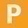 
Mikroskopieren von Fertigpräparaten eines Blattquerschnitts, Einsatz von Modellen, Abzugspräparate der Epidermis (Nagellack oder Klebstoff)
Nahrungskette, Kohlenstoffkreislauf:
 Ökologie 3.2.3 (5), (6)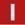 Unterrichts- bzw. Fortbildungsmaterialien: zu 3.2.1 siehe Hinweise auf Seite IV2.1 (2) Morphologie und Anatomie von Lebewesen und Organen untersuchen2.1 (5) Fragestellungen und begründete Vermutungen zu biologischen Phänomenen formulieren2.1 (6) Beobachtungen und Versuche durchführen und auswerten2.1 (7) Arbeitsgeräte benennen und sachgerecht damit umgehen2.1 (8) Hypothesen formulieren und zur Überprüfung geeignete Experimente planen2.1 (9) qualitative und einfache quantitative Experimente durchführen, protokollieren und auswerten2.1 (11) Struktur- und Funktionsmodelle zur Veranschaulichung anwenden2.2 (3) Informationen aus Texten, Bildern, Tabellen, Diagrammen oder Grafiken entnehmen2.2 (4) biologische Sachverhalte unter Verwendung der Fachsprache beschreiben oder erklären2.2 (6) den Verlauf und die Ergebnisse ihrer Arbeit dokumentieren2.2 (7) komplexe biologische Sachverhalte mithilfe von Schemata, Grafiken, Modellen oder Diagrammen anschaulich darstellen 2.3 (1) in ihrer Lebenswelt biologische Sachverhalte erkennen3.2.1 (5) Experimente zur Fotosynthese planen, durchführen und auswerten3.2.1 (3) die Funktionen von Zellbestandteilen ([…] Chloroplast […]) beschreiben 3.2.1 (6) die Prozesse Fotosynthese und Zellatmung beschreiben (Wortgleichungen) und ihre Bedeutung für Organismen erläutern3.2.1 (4) den Bau eines Organs (z. B. Laubblatt) aus verschiedenen Geweben beschreiben und erklären, wie das Zusammenwirken verschiedener Gewebe die Funktion eines Organs bewirken3.2.1 (5) Experimente zur Fotosynthese planen, durchführen und auswerten3.2.1 (3) die Funktionen von Zellbestandteilen ([…] Chloroplast […]) beschreiben 3.2.1 (6) die Prozesse Fotosynthese und Zellatmung beschreiben (Wortgleichungen) und ihre Bedeutung für Organismen erläutern3.2.1 (4) den Bau eines Organs (z. B. Laubblatt) aus verschiedenen Geweben beschreiben und erklären, wie das Zusammenwirken verschiedener Gewebe die Funktion eines Organs bewirken3.2.1 (5) Experimente zur Fotosynthese planen, durchführen und auswerten3.2.1 (3) die Funktionen von Zellbestandteilen ([…] Chloroplast […]) beschreiben 3.2.1 (6) die Prozesse Fotosynthese und Zellatmung beschreiben (Wortgleichungen) und ihre Bedeutung für Organismen erläutern3.2.1 (4) den Bau eines Organs (z. B. Laubblatt) aus verschiedenen Geweben beschreiben und erklären, wie das Zusammenwirken verschiedener Gewebe die Funktion eines Organs bewirkenFotosyntheseWiderlegen des Konzepts der Nährstoffaufnahme aus dem Boden Experimenteller Nachweis der Bedeutung von Licht und Blattgrün für die StärkeproduktionGaswechsel bei der Fotosynthese, Vergleich zur Zellatmung (UE 1)Wortgleichung der Fotosynthese (ohne Summenformeln): Fotosynthese als Prozess der Stoff- und Energieumwandlung Abhängigkeit von äußeren Faktoren, hypothetisch-deduktives Verfahren als naturwissenschaftlicher ErkenntniswegDas Blatt – Organ der FotosyntheseBau eines Laubblattes: Zusammenhang von Struktur und FunktionSystemebenen: Zelle – Gewebe – Organ – OrganismusTiere und Pflanzen sind aufeinander angewiesenGlobale Bedeutung der FotosyntheseFotosyntheseWiderlegen des Konzepts der Nährstoffaufnahme aus dem Boden Experimenteller Nachweis der Bedeutung von Licht und Blattgrün für die StärkeproduktionGaswechsel bei der Fotosynthese, Vergleich zur Zellatmung (UE 1)Wortgleichung der Fotosynthese (ohne Summenformeln): Fotosynthese als Prozess der Stoff- und Energieumwandlung Abhängigkeit von äußeren Faktoren, hypothetisch-deduktives Verfahren als naturwissenschaftlicher ErkenntniswegDas Blatt – Organ der FotosyntheseBau eines Laubblattes: Zusammenhang von Struktur und FunktionSystemebenen: Zelle – Gewebe – Organ – OrganismusTiere und Pflanzen sind aufeinander angewiesenGlobale Bedeutung der FotosyntheseVersuch von van Helmont
Stärkenachweis in Blättern (grünes, teilweise abgedunkeltes und panaschiertes Blatt, z. B. Buntnessel, Geranie)z. B. Versuch von Priestley oder Klimakammer mit CO2- und O2-SensorNachweis der Sauerstoffproduktion (z. B. Elodea) 
 2.1	Erkenntnisgewinnungskompetenz:
hypothetisch-deduktiven Erkenntnisweg im Unterricht gezielt nutzen; z. B. Abhängigkeit der Sauerstoffproduktion von Lichtintensität und Kohlenstoffdioxidkonzentration (Bläschenzählmethode)
Mikroskopieren von Fertigpräparaten eines Blattquerschnitts, Einsatz von Modellen, Abzugspräparate der Epidermis (Nagellack oder Klebstoff)
Nahrungskette, Kohlenstoffkreislauf:
 Ökologie 3.2.3 (5), (6)Unterrichts- bzw. Fortbildungsmaterialien: zu 3.2.1 siehe Hinweise auf Seite IVAngepasstheit von Arten an den Umweltfaktor Licht (ca. 3 Std. Kerncurriculum; inkl. Schulcurriculum ca. 4 Std.)Angepasstheit von Arten an den Umweltfaktor Licht (ca. 3 Std. Kerncurriculum; inkl. Schulcurriculum ca. 4 Std.)Angepasstheit von Arten an den Umweltfaktor Licht (ca. 3 Std. Kerncurriculum; inkl. Schulcurriculum ca. 4 Std.)Angepasstheit von Arten an den Umweltfaktor Licht (ca. 3 Std. Kerncurriculum; inkl. Schulcurriculum ca. 4 Std.)Angepasstheit von Arten an den Umweltfaktor Licht (ca. 3 Std. Kerncurriculum; inkl. Schulcurriculum ca. 4 Std.)Angepasstheit von Arten an den Umweltfaktor Licht (ca. 3 Std. Kerncurriculum; inkl. Schulcurriculum ca. 4 Std.)Angepasstheit von Arten an den Umweltfaktor Licht (ca. 3 Std. Kerncurriculum; inkl. Schulcurriculum ca. 4 Std.)Die Schülerinnen und Schüler könnenDie Schülerinnen und Schüler könnenDie Schülerinnen und Schüler könnenDie Schülerinnen und Schüler könnenUmweltfaktor Lichtz. B. Angepasstheit auf der Ebene des Organs Blatt (inkl. modellhafter Darstellung): Vergleich Sonnenblatt – Schattenblatt hinsichtlich der Ausbildung des fotosynthetisch aktiven Gewebes Ergänzung z. B.: Vergleich Lichtstandort und Schattenstandort hinsichtlich Artenbestand (z. B. Wald, Hecke, offene Bereiche; Nord- bzw. Südexposition)Umweltfaktor Lichtz. B. Angepasstheit auf der Ebene des Organs Blatt (inkl. modellhafter Darstellung): Vergleich Sonnenblatt – Schattenblatt hinsichtlich der Ausbildung des fotosynthetisch aktiven Gewebes Ergänzung z. B.: Vergleich Lichtstandort und Schattenstandort hinsichtlich Artenbestand (z. B. Wald, Hecke, offene Bereiche; Nord- bzw. Südexposition)Anknüpfung an Fotosynthese, praktisches Arbeiten: Handschnitte oder Dauerpräparate für Mikroskopie (z. B. Buche, Efeu)

Anregungen für das Schulcurriculum: 
Bestimmungs-Apps; digitale Messwerterfassung (z. B. Messung der Beleuchtungsstärke)Unterrichts- bzw. Fortbildungsmaterialien zu 3.2.3 siehe Hinweise auf Seite IV2.1 (13) Wechselwirkungen mithilfe von Modellen oder Simulationen erklären2.2 (4) biologische Sachverhalte unter Verwendung der Fachsprache beschreiben oder erklären3.2.3 (2) die Angepasstheit von Arten an einen Umweltfaktor erläutern (z. B. Licht, Temperatur, Feuchtigkeit)


ggf. als Ergänzung:3.2.3 (1) ein schulnahes Ökosystem untersuchen und ausgewählte Arten bestimmen (z. B. Zeigerarten)3.2.3 (2) die Angepasstheit von Arten an einen Umweltfaktor erläutern (z. B. Licht, Temperatur, Feuchtigkeit)


ggf. als Ergänzung:3.2.3 (1) ein schulnahes Ökosystem untersuchen und ausgewählte Arten bestimmen (z. B. Zeigerarten)3.2.3 (2) die Angepasstheit von Arten an einen Umweltfaktor erläutern (z. B. Licht, Temperatur, Feuchtigkeit)


ggf. als Ergänzung:3.2.3 (1) ein schulnahes Ökosystem untersuchen und ausgewählte Arten bestimmen (z. B. Zeigerarten)Umweltfaktor Lichtz. B. Angepasstheit auf der Ebene des Organs Blatt (inkl. modellhafter Darstellung): Vergleich Sonnenblatt – Schattenblatt hinsichtlich der Ausbildung des fotosynthetisch aktiven Gewebes Ergänzung z. B.: Vergleich Lichtstandort und Schattenstandort hinsichtlich Artenbestand (z. B. Wald, Hecke, offene Bereiche; Nord- bzw. Südexposition)Umweltfaktor Lichtz. B. Angepasstheit auf der Ebene des Organs Blatt (inkl. modellhafter Darstellung): Vergleich Sonnenblatt – Schattenblatt hinsichtlich der Ausbildung des fotosynthetisch aktiven Gewebes Ergänzung z. B.: Vergleich Lichtstandort und Schattenstandort hinsichtlich Artenbestand (z. B. Wald, Hecke, offene Bereiche; Nord- bzw. Südexposition)Anknüpfung an Fotosynthese, praktisches Arbeiten: Handschnitte oder Dauerpräparate für Mikroskopie (z. B. Buche, Efeu)

Anregungen für das Schulcurriculum: 
Bestimmungs-Apps; digitale Messwerterfassung (z. B. Messung der Beleuchtungsstärke)Unterrichts- bzw. Fortbildungsmaterialien zu 3.2.3 siehe Hinweise auf Seite IVKlasse 8	UE 6: Sinne und Hormone des Menschen	zurück zum InhaltsverzeichnisKerncurriculum ca. 16 Std. (inkl. Schulcurriculum ca. 21 Std.)Klasse 8	UE 6: Sinne und Hormone des Menschen	zurück zum InhaltsverzeichnisKerncurriculum ca. 16 Std. (inkl. Schulcurriculum ca. 21 Std.)Klasse 8	UE 6: Sinne und Hormone des Menschen	zurück zum InhaltsverzeichnisKerncurriculum ca. 16 Std. (inkl. Schulcurriculum ca. 21 Std.)Klasse 8	UE 6: Sinne und Hormone des Menschen	zurück zum InhaltsverzeichnisKerncurriculum ca. 16 Std. (inkl. Schulcurriculum ca. 21 Std.)Diese UE bezieht sich auf das Inhaltsfeld 3.2.2.4 Informationssysteme. Die Bearbeitung des Sinnesorgans Auge erfolgt in Abstimmung mit dem Fach Physik und ist mit schülerpraktischen Tätigkeiten angereichert (Präparation, Arbeit mit Modellen). Im Mittelpunkt der Auseinandersetzung mit Hormonen stehen Inhalte (Diabetes Typ II und Stress), über die sich ein Bezug zur Leitperspektive Prävention und Gesundheit herstellen lässt. Diese UE bezieht sich auf das Inhaltsfeld 3.2.2.4 Informationssysteme. Die Bearbeitung des Sinnesorgans Auge erfolgt in Abstimmung mit dem Fach Physik und ist mit schülerpraktischen Tätigkeiten angereichert (Präparation, Arbeit mit Modellen). Im Mittelpunkt der Auseinandersetzung mit Hormonen stehen Inhalte (Diabetes Typ II und Stress), über die sich ein Bezug zur Leitperspektive Prävention und Gesundheit herstellen lässt. Diese UE bezieht sich auf das Inhaltsfeld 3.2.2.4 Informationssysteme. Die Bearbeitung des Sinnesorgans Auge erfolgt in Abstimmung mit dem Fach Physik und ist mit schülerpraktischen Tätigkeiten angereichert (Präparation, Arbeit mit Modellen). Im Mittelpunkt der Auseinandersetzung mit Hormonen stehen Inhalte (Diabetes Typ II und Stress), über die sich ein Bezug zur Leitperspektive Prävention und Gesundheit herstellen lässt. Diese UE bezieht sich auf das Inhaltsfeld 3.2.2.4 Informationssysteme. Die Bearbeitung des Sinnesorgans Auge erfolgt in Abstimmung mit dem Fach Physik und ist mit schülerpraktischen Tätigkeiten angereichert (Präparation, Arbeit mit Modellen). Im Mittelpunkt der Auseinandersetzung mit Hormonen stehen Inhalte (Diabetes Typ II und Stress), über die sich ein Bezug zur Leitperspektive Prävention und Gesundheit herstellen lässt. Prozessbezogene KompetenzenInhaltsbezogene KompetenzenKonkretisierung,
Vorgehen im UnterrichtHinweise, Arbeitsmittel, 
Organisation, VerweiseSinne (ca. 9 Std. Kerncurriculum; inkl. Schulcurriculum ca. 12 Std.)Sinne (ca. 9 Std. Kerncurriculum; inkl. Schulcurriculum ca. 12 Std.)Sinne (ca. 9 Std. Kerncurriculum; inkl. Schulcurriculum ca. 12 Std.)Sinne (ca. 9 Std. Kerncurriculum; inkl. Schulcurriculum ca. 12 Std.)Die Schülerinnen und Schüler könnenDie Schülerinnen und Schüler könnenVom Reiz zur ReaktionReiz-Reaktions-SchemaÜberblick Sinnesorgane und (adäquate) Reize Sinneszelle als SignalwandlerWahrnehmung im Gehirn Gefahren für das Auge, Schutzeinrichtungen und Schutzmaßnahmenz. B. Fangen eines Balls, ReaktionszeittestFachsprache: Reiz versus ErregungSinne und Sensoren:  NWT 3.2.4.1Optische Täuschungen, blinder FleckVersuche: Lidschluss-, Pupillenreflex PG Sicherheit und Unfallschutz; Wahrnehmung und EmpfindungAnregungen für das Schulcurriculum: 
Experimente zu Sinnen, Grenzen unserer Wahrnehmung, Schädigung des Ohrs durch Lärm, vergl.  PH 3.2.2 (3)Unterrichts- bzw. Fortbildungsmaterialien: siehe Hinweise auf Seite IV2.2 (3) Informationen aus Texten, Bildern, Tabellen, Diagrammen oder Grafiken entnehmen2.2 (4) biologische Sachverhalte unter Verwendung der Fachsprache beschreiben oder erklären2.3 (14) ihr eigenes Handeln unter dem Aspekt einer gesunden Lebensführung bewerten3.2.2.4 (1) das Reiz-Reaktions-Schema an einem Beispiel erläutern3.2.2.4 (2) Sinnesorgane ihren adäquaten Reizen zuordnen und die Sinneszelle als Signalwandler beschreiben3.2.2.4 (3) Gefahren für Sinnesorgane erläutern und entsprechende Schutzmaßnahmen nennenVom Reiz zur ReaktionReiz-Reaktions-SchemaÜberblick Sinnesorgane und (adäquate) Reize Sinneszelle als SignalwandlerWahrnehmung im Gehirn Gefahren für das Auge, Schutzeinrichtungen und Schutzmaßnahmenz. B. Fangen eines Balls, ReaktionszeittestFachsprache: Reiz versus ErregungSinne und Sensoren:  NWT 3.2.4.1Optische Täuschungen, blinder FleckVersuche: Lidschluss-, Pupillenreflex PG Sicherheit und Unfallschutz; Wahrnehmung und EmpfindungAnregungen für das Schulcurriculum: 
Experimente zu Sinnen, Grenzen unserer Wahrnehmung, Schädigung des Ohrs durch Lärm, vergl.  PH 3.2.2 (3)Unterrichts- bzw. Fortbildungsmaterialien: siehe Hinweise auf Seite IVDie Schülerinnen und Schüler könnenDie Schülerinnen und Schüler könnenBau des Auges Längsschnitt durch das AugeFunktion der BestandteileSchülerversuch: blinder FleckEinsatz von Struktur- und Funktionsmodellen des AugesAnregungen für das Schulcurriculum: Präparation eines Schweineauges2.1 (2) Morphologie und Anatomie von Lebewesen und Organen untersuchen2.1 (9) qualitative und einfache quantitative Experimente durchführen, protokollieren und auswerten2.1 (11) Struktur- und Funktionsmodelle zur Veranschaulichung anwenden2.1 (15) die Aussagekraft von Modellen beurteilen2.2 (5) Zusammenhänge zwischen Alltagssituationen und biologischen Sachverhalten herstellen und dabei bewusst die Fachsprache verwenden2.2 (7) komplexe biologische Sachverhalte mithilfe von Schemata, Grafiken, Modellen oder Diagrammen anschaulich darstellen2.3 (1) in ihrer Lebenswelt biologische Sachverhalte erkennen2.3 (2) Bezüge zu anderen Unterrichtsfächern herstellen3.2.2.4 (4) den Bau des Auges beschreiben und die Funktion der Bestandteile erläutern (unter anderem Akkommodation)3.2.2.4 (5) anatomische Ursachen für Fehlsichtigkeit beschreiben und Möglichkeiten der Korrektur begründenBau des Auges Längsschnitt durch das AugeFunktion der BestandteileSchülerversuch: blinder FleckEinsatz von Struktur- und Funktionsmodellen des AugesAnregungen für das Schulcurriculum: Präparation eines Schweineauges2.1 (2) Morphologie und Anatomie von Lebewesen und Organen untersuchen2.1 (9) qualitative und einfache quantitative Experimente durchführen, protokollieren und auswerten2.1 (11) Struktur- und Funktionsmodelle zur Veranschaulichung anwenden2.1 (15) die Aussagekraft von Modellen beurteilen2.2 (5) Zusammenhänge zwischen Alltagssituationen und biologischen Sachverhalten herstellen und dabei bewusst die Fachsprache verwenden2.2 (7) komplexe biologische Sachverhalte mithilfe von Schemata, Grafiken, Modellen oder Diagrammen anschaulich darstellen2.3 (1) in ihrer Lebenswelt biologische Sachverhalte erkennen2.3 (2) Bezüge zu anderen Unterrichtsfächern herstellen3.2.2.4 (4) den Bau des Auges beschreiben und die Funktion der Bestandteile erläutern (unter anderem Akkommodation)3.2.2.4 (5) anatomische Ursachen für Fehlsichtigkeit beschreiben und Möglichkeiten der Korrektur begründenBildentstehung und FehlsichtigkeitenAkkommodation, experimentelle Überprüfung von Hypothesen zur Akkommodation am Augenmodell mit variabler Linse Versuche zur Bildentstehung mit Lupe, Lochkamera, optischer Bank
Lochkamera:  PH 3.2.2 (10)Einsatz von Struktur- und Funktionsmodellen sowie Simulationen 2.1 (2) Morphologie und Anatomie von Lebewesen und Organen untersuchen2.1 (9) qualitative und einfache quantitative Experimente durchführen, protokollieren und auswerten2.1 (11) Struktur- und Funktionsmodelle zur Veranschaulichung anwenden2.1 (15) die Aussagekraft von Modellen beurteilen2.2 (5) Zusammenhänge zwischen Alltagssituationen und biologischen Sachverhalten herstellen und dabei bewusst die Fachsprache verwenden2.2 (7) komplexe biologische Sachverhalte mithilfe von Schemata, Grafiken, Modellen oder Diagrammen anschaulich darstellen2.3 (1) in ihrer Lebenswelt biologische Sachverhalte erkennen2.3 (2) Bezüge zu anderen Unterrichtsfächern herstellen3.2.2.4 (4) den Bau des Auges beschreiben und die Funktion der Bestandteile erläutern (unter anderem Akkommodation)3.2.2.4 (5) anatomische Ursachen für Fehlsichtigkeit beschreiben und Möglichkeiten der Korrektur begründenNahpunkt und AltersweitsichtigkeitSchülerversuch: Bestimmung des Nahpunkts, Untersuchung der Altersabhängigkeit2.1 (2) Morphologie und Anatomie von Lebewesen und Organen untersuchen2.1 (9) qualitative und einfache quantitative Experimente durchführen, protokollieren und auswerten2.1 (11) Struktur- und Funktionsmodelle zur Veranschaulichung anwenden2.1 (15) die Aussagekraft von Modellen beurteilen2.2 (5) Zusammenhänge zwischen Alltagssituationen und biologischen Sachverhalten herstellen und dabei bewusst die Fachsprache verwenden2.2 (7) komplexe biologische Sachverhalte mithilfe von Schemata, Grafiken, Modellen oder Diagrammen anschaulich darstellen2.3 (1) in ihrer Lebenswelt biologische Sachverhalte erkennen2.3 (2) Bezüge zu anderen Unterrichtsfächern herstellen3.2.2.4 (4) den Bau des Auges beschreiben und die Funktion der Bestandteile erläutern (unter anderem Akkommodation)3.2.2.4 (5) anatomische Ursachen für Fehlsichtigkeit beschreiben und Möglichkeiten der Korrektur begründenKurz- und Weitsichtigkeit und ihre Korrektur, experimentelle Überprüfung von Hypothesen zu Ursachen und Korrektur am Augenmodell oder optischer BankEinsatz von Modellen oder optischer Bank sowie von SimulationenWirkung von Linsen:  PH 3.2.2 (11) BO Fachspezifische und handlungsorientierte Zugänge zur Arbeits- und Berufswelt  PG Sicherheit und Unfallschutz; Wahrnehmung und EmpfindungUnterrichts- bzw. Fortbildungsmaterialien: zu 3.2.2.4 siehe Hinweise auf Seite IVHormone (ca. 7 Std. Kerncurriculum; inkl. Schulcurriculum ca. 9 Std.)Hormone (ca. 7 Std. Kerncurriculum; inkl. Schulcurriculum ca. 9 Std.)Hormone (ca. 7 Std. Kerncurriculum; inkl. Schulcurriculum ca. 9 Std.)Hormone (ca. 7 Std. Kerncurriculum; inkl. Schulcurriculum ca. 9 Std.)Die Schülerinnen und Schüler könnenDie Schülerinnen und Schüler könnenBlutzucker und EnergieFunktion des BlutzuckersBlutzuckerspiegel im Tagesverlauf eines GesundenFallbeispiel einer Person mit DiabetesBerechnung und Veranschaulichung der Glucosemenge im BlutDiagramme zum Blutzuckerspiegel im Tagesverlauf2.1 (11) Struktur- und Funktionsmodelle zur Veranschaulichung anwenden2.1 (13) Wechselwirkungen mithilfe von Modellen oder Simulationen erklären2.2 (2) Informationen zu biologischen Fragestellungen zielgerichtet auswerten und verarbeiten; hierzu nutzen sie auch außerschulische Lernorte2.2 (4) biologische Sachverhalte unter Verwendung der Fachsprache beschreiben oder erklären 2.2 (5) Zusammenhänge zwischen Alltagssituationen und biologischen Sachverhalten herstellen und dabei bewusst die Fachsprache verwenden2.2 (7) komplexe biologische Sachverhalte mithilfe von Schemata, Grafiken, Modellen oder Diagrammen anschaulich darstellen2.3 (1) in ihrer Lebenswelt biologische Sachverhalte erkennen3.2.2.4 (6) die Wirkungsweise von Hormonen als Botenstoffe beschreiben3.2.2.4 (7) die hormonelle Regelung des Blutzuckerspiegels an einem einfachen Funktionsmodell (Gegenspielerprinzip) beschreiben3.2.2.4 (8) Ursachen von Diabetes mellitus nennen und Therapiemaßnahmen beschreibenBlutzucker und EnergieFunktion des BlutzuckersBlutzuckerspiegel im Tagesverlauf eines GesundenFallbeispiel einer Person mit DiabetesBerechnung und Veranschaulichung der Glucosemenge im BlutDiagramme zum Blutzuckerspiegel im Tagesverlauf2.1 (11) Struktur- und Funktionsmodelle zur Veranschaulichung anwenden2.1 (13) Wechselwirkungen mithilfe von Modellen oder Simulationen erklären2.2 (2) Informationen zu biologischen Fragestellungen zielgerichtet auswerten und verarbeiten; hierzu nutzen sie auch außerschulische Lernorte2.2 (4) biologische Sachverhalte unter Verwendung der Fachsprache beschreiben oder erklären 2.2 (5) Zusammenhänge zwischen Alltagssituationen und biologischen Sachverhalten herstellen und dabei bewusst die Fachsprache verwenden2.2 (7) komplexe biologische Sachverhalte mithilfe von Schemata, Grafiken, Modellen oder Diagrammen anschaulich darstellen2.3 (1) in ihrer Lebenswelt biologische Sachverhalte erkennen3.2.2.4 (6) die Wirkungsweise von Hormonen als Botenstoffe beschreiben3.2.2.4 (7) die hormonelle Regelung des Blutzuckerspiegels an einem einfachen Funktionsmodell (Gegenspielerprinzip) beschreiben3.2.2.4 (8) Ursachen von Diabetes mellitus nennen und Therapiemaßnahmen beschreibenHormone allgemeinHormone als Botenstoffe; Transport im BlutWirkungsweise von Hormonen (Schlüssel-Schloss-Prinzip)Bau von Modellen zu Hormon und Rezeptor (Schlüssel-Schloss-Prinzip)2.1 (11) Struktur- und Funktionsmodelle zur Veranschaulichung anwenden2.1 (13) Wechselwirkungen mithilfe von Modellen oder Simulationen erklären2.2 (2) Informationen zu biologischen Fragestellungen zielgerichtet auswerten und verarbeiten; hierzu nutzen sie auch außerschulische Lernorte2.2 (4) biologische Sachverhalte unter Verwendung der Fachsprache beschreiben oder erklären 2.2 (5) Zusammenhänge zwischen Alltagssituationen und biologischen Sachverhalten herstellen und dabei bewusst die Fachsprache verwenden2.2 (7) komplexe biologische Sachverhalte mithilfe von Schemata, Grafiken, Modellen oder Diagrammen anschaulich darstellen2.3 (1) in ihrer Lebenswelt biologische Sachverhalte erkennen3.2.2.4 (6) die Wirkungsweise von Hormonen als Botenstoffe beschreiben3.2.2.4 (7) die hormonelle Regelung des Blutzuckerspiegels an einem einfachen Funktionsmodell (Gegenspielerprinzip) beschreiben3.2.2.4 (8) Ursachen von Diabetes mellitus nennen und Therapiemaßnahmen beschreibenRegulation des BlutzuckerspiegelsInsulin und Glucagon als GegenspielerGlykogen als Glucose-SpeicherformEinfaches Modell zur Regulation des Blutzuckerspiegels, kein Regelkreis2.1 (11) Struktur- und Funktionsmodelle zur Veranschaulichung anwenden2.1 (13) Wechselwirkungen mithilfe von Modellen oder Simulationen erklären2.2 (2) Informationen zu biologischen Fragestellungen zielgerichtet auswerten und verarbeiten; hierzu nutzen sie auch außerschulische Lernorte2.2 (4) biologische Sachverhalte unter Verwendung der Fachsprache beschreiben oder erklären 2.2 (5) Zusammenhänge zwischen Alltagssituationen und biologischen Sachverhalten herstellen und dabei bewusst die Fachsprache verwenden2.2 (7) komplexe biologische Sachverhalte mithilfe von Schemata, Grafiken, Modellen oder Diagrammen anschaulich darstellen2.3 (1) in ihrer Lebenswelt biologische Sachverhalte erkennen3.2.2.4 (6) die Wirkungsweise von Hormonen als Botenstoffe beschreiben3.2.2.4 (7) die hormonelle Regelung des Blutzuckerspiegels an einem einfachen Funktionsmodell (Gegenspielerprinzip) beschreiben3.2.2.4 (8) Ursachen von Diabetes mellitus nennen und Therapiemaßnahmen beschreibenDiabetes mellitus Symptome und Diagnose von Diabetes mellitusUrsachen für Diabetes mellitus Typ I bzw. Typ IITherapie und PräventionDemonstration: Urinteststreifen in Glucoselösung, Blutzuckermessung (nur Diabetiker mit Einverständnis) BO Fachspezifische und handlungsorientierte Zugänge zur Arbeits- und Berufswelt  PG Körper und HygieneUnterrichts- bzw. Fortbildungsmaterialien: zu 3.2.2.4 siehe Hinweise auf Seite IVDie Schülerinnen und Schüler könnenDie Schülerinnen und Schüler könnenStresskörperliche Auswirkungen bei StressEustress und Distress, biologische Bedeutung der StressreaktionVergleich Kurzzeit- und LangzeitstressMöglichkeiten der StressbewältigungErfahren von Stresssymptomen (z. B. fingierter Biologietest)Entspannungsübungen und Entspannungstechniken:  SPO 3.2.1.5  BO Fachspezifische und handlungsorientierte Zugänge zur Arbeits- und Berufswelt  PG Bewegung und Entspannung; Wahrnehmung und Empfindung Unterrichts- bzw. Fortbildungsmaterialien: zu 3.2.2.4 siehe Hinweise auf Seite IV2.2 (1) zu biologischen Themen in unterschiedlichen analogen und digitalen Quellen recherchieren2.2 (3) Informationen aus Texten, Bildern, Tabellen, Diagrammen oder Grafiken entnehmen2.2 (5) Zusammenhänge zwischen Alltagssituationen und biologischen Sachverhalten herstellen und dabei bewusst die Fachsprache verwenden2.3 (14) ihr eigenes Handeln unter dem Aspekt einer gesunden Lebensführung bewerten3.2.2.4 (9) die biologische Bedeutung der Stressreaktion an einem Beispiel beschreiben, Stressoren nennen und bewerten, die körperlichen Auswirkungen bei langanhaltendem Stress nennen und Möglichkeiten der Stressbewältigung beschreibenStresskörperliche Auswirkungen bei StressEustress und Distress, biologische Bedeutung der StressreaktionVergleich Kurzzeit- und LangzeitstressMöglichkeiten der StressbewältigungErfahren von Stresssymptomen (z. B. fingierter Biologietest)Entspannungsübungen und Entspannungstechniken:  SPO 3.2.1.5  BO Fachspezifische und handlungsorientierte Zugänge zur Arbeits- und Berufswelt  PG Bewegung und Entspannung; Wahrnehmung und Empfindung Unterrichts- bzw. Fortbildungsmaterialien: zu 3.2.2.4 siehe Hinweise auf Seite IVKlasse 8 	UE 7: Umwelt und Verantwortung des Menschen	zurück zu InhaltsverzeichnisKerncurriculum ca. 11 Std. (inkl. Schulcurriculum ca. 15 Std.)Klasse 8 	UE 7: Umwelt und Verantwortung des Menschen	zurück zu InhaltsverzeichnisKerncurriculum ca. 11 Std. (inkl. Schulcurriculum ca. 15 Std.)Klasse 8 	UE 7: Umwelt und Verantwortung des Menschen	zurück zu InhaltsverzeichnisKerncurriculum ca. 11 Std. (inkl. Schulcurriculum ca. 15 Std.)Klasse 8 	UE 7: Umwelt und Verantwortung des Menschen	zurück zu InhaltsverzeichnisKerncurriculum ca. 11 Std. (inkl. Schulcurriculum ca. 15 Std.)Die Schülerinnen und Schüler untersuchen und beschreiben ein Ökosystem. Sie erfassen Daten und werten diese aus. Sie können Angepasstheiten an den Lebensraum und Wechselwirkungen zwischen Lebewesen erläutern. Sie kennen die Bedeutung und den Wert von Artenvielfalt und können dies mit konkretem, nachhaltigem Handeln verknüpfen. Sie können den Einfluss des Menschen auf ein Ökosystem im Hinblick auf eine nachhaltige Entwicklung beurteilen. Die Schülerinnen und Schüler untersuchen und beschreiben ein Ökosystem. Sie erfassen Daten und werten diese aus. Sie können Angepasstheiten an den Lebensraum und Wechselwirkungen zwischen Lebewesen erläutern. Sie kennen die Bedeutung und den Wert von Artenvielfalt und können dies mit konkretem, nachhaltigem Handeln verknüpfen. Sie können den Einfluss des Menschen auf ein Ökosystem im Hinblick auf eine nachhaltige Entwicklung beurteilen. Die Schülerinnen und Schüler untersuchen und beschreiben ein Ökosystem. Sie erfassen Daten und werten diese aus. Sie können Angepasstheiten an den Lebensraum und Wechselwirkungen zwischen Lebewesen erläutern. Sie kennen die Bedeutung und den Wert von Artenvielfalt und können dies mit konkretem, nachhaltigem Handeln verknüpfen. Sie können den Einfluss des Menschen auf ein Ökosystem im Hinblick auf eine nachhaltige Entwicklung beurteilen. Die Schülerinnen und Schüler untersuchen und beschreiben ein Ökosystem. Sie erfassen Daten und werten diese aus. Sie können Angepasstheiten an den Lebensraum und Wechselwirkungen zwischen Lebewesen erläutern. Sie kennen die Bedeutung und den Wert von Artenvielfalt und können dies mit konkretem, nachhaltigem Handeln verknüpfen. Sie können den Einfluss des Menschen auf ein Ökosystem im Hinblick auf eine nachhaltige Entwicklung beurteilen. Prozessbezogene KompetenzenInhaltsbezogene KompetenzenThema, Konkretisierung,
Vorgehen im UnterrichtHinweise, Arbeitsmittel, 
Organisation, VerweiseHeimisches Ökosystem (ca. 8 Std. Kerncurriculum; inkl. Schulcurriculum ca. 11 Std.) Heimisches Ökosystem (ca. 8 Std. Kerncurriculum; inkl. Schulcurriculum ca. 11 Std.) Heimisches Ökosystem (ca. 8 Std. Kerncurriculum; inkl. Schulcurriculum ca. 11 Std.) Heimisches Ökosystem (ca. 8 Std. Kerncurriculum; inkl. Schulcurriculum ca. 11 Std.) Die Schülerinnen und Schüler könnenDie Schülerinnen und Schüler könnenExkursion (schulnahes Ökosystem)einfache Untersuchungen zu Artenbestand und/oder Umweltfaktoren, Standortvergleich (z. B. Artenbestand; Zeigerarten als Langzeitindikatoren, z. B. extensiv vs. intensiv genutzte Wiese; Fichtenwald vs. Mischwald)Unterrichtliche Einbettung der ExkursionSteckbriefe, AngepasstheitenVor- und Nachteile von Arten in Wechselbeziehungen Nahrungsbeziehungen: Nahrungskette und NahrungsnetzArtenvielfalt und Stabilitätmodellhafte Darstellungen von Nahrungsnetzen, Stabilität gegenüber Störfaktoren Entscheidungskonflikte im Zusammenhang mit dem Wert der Artenvielfaltverschiedene Perspektiven wahrnehmen, Sachaussagen formulieren, Wertebezüge herstellen, Entscheidungen begründen 
(z. B. Insektenwiese vs. Freizeitpark/Gewerbegebiet; Fichtenmonokultur vs. Laub-Mischwald)stark reduzierte Fachsprache (z. B. keine Definition Biotop, Biozönose, Ökosystem, biotisch, abiotisch; keine Toleranzkurven; keine physiologischen Aspekte wie z. B. Düngung); Abgrenzung zu Kursstufe beachten:  3.4.4,  3.5.4Leicht erreichbare schulnahe Ökosysteme (z. B. Wiese, Wald); ggf. außerschulische Angebote nutzenggf. Nutzung digitaler Messwerterfassung und Bestimmungs-AppsModellhafte Darstellung: Nahrungsnetz in einem artenreichen bzw. artenarmen Lebensraum; z. B. Monokultur vs. artenreiches Ökosystem 2.3 Bewertungskompetenz über Entscheidungskonflikte im Zusammenhang mit Artenvielfalt gezielt fördern Begriff Nachhaltigkeit mit dem Fach Geografie in Klasse 5/6 bzw. 7/8 abstimmenUnterrichts- bzw. Fortbildungsmaterialien zu 3.2.3 siehe Hinweise auf Seite IVLebensraum untersuchen:  BNT 3.1.9 Verantwortung des Menschen:  ETH 3.2.4.1 (2), (5),  RRK 3.2.2 (1);  REV 3.1.2 (3)Klimazonen:  GEO 3.2.2.2 Naturräume Deutschland:  GEO 3.1.5.1	BNE Bedeutung und Gefährdungen einer nachhaltigen Entwicklung 	BNE Kriterien für nachhaltigkeitsfördernde und -hemmende Handlungen; Werte und Normen in Entscheidungssituationen	MB Information und Wissen	VB Umgang mit eigenen Ressourcen2.1 (3) Lebewesen kriteriengeleitet vergleichen und klassifizieren2.1 (4) mit Bestimmungshilfen häufig vorkommende Arten bestimmen2.1 (13) Wechselwirkungen mithilfe von Modellen oder Simulationen erklären2.2 (1) zu biologischen Themen in unterschiedlichen analogen und digitalen Quellen recherchieren2.2 (4) biologische Sachverhalte unter Verwendung der Fachsprache beschreiben oder erklären2.2 (6) den Verlauf und die Ergebnisse ihrer Arbeit dokumentieren2.2 (7) komplexe biologische Sachverhalte mithilfe von Schemata, Grafiken, Modellen oder Diagrammen anschaulich darstellen2.2 (8) adressatengerecht präsentieren2.2 (10) ihren Standpunkt zu biol. Sach- verhalten fachlich begründet vertreten2.3 (7) Anwendungen und Folgen biologischer Forschungsergebnisse unter dem Aspekt des Perspektivenwechsels beschreiben2.3 (8) Anwendungen und Folgen biologischer Forschungsergebnisse unter dem Aspekt einer nachhaltigen Entwicklung beschreiben und beurteilen2.3 (10) Anwendungen und Folgen biologischer Forschungsergebnisse unter dem Aspekt der Verantwortung für die Natur beurteilen2.3 (11) den eigenen und auch andere Standpunkte begründen2.3 (12) den Einfluss des Menschen auf Ökosysteme im Hinblick auf eine nachhaltige Entwicklung bewerten2.3 (13) ihr eigenes Handeln unter dem Aspekt der Nachhaltigkeit bewerten3.2.3 (1) ein schulnahes Ökosystem untersuchen und ausgewählte Arten bestimmen (z. B. Zeigerarten)3.2.3 (3) Nahrungskette und Nahrungsnetz vergleichend beschreiben und die Beziehung zwischen Produzenten, Konsumenten und Destruenten darstellen3.2.3 (4) Beziehungen zwischen Lebewesen darstellen (z. B. Symbiose, Parasitismus, Konkurrenz) 3.2.3 (7) den Wert von Artenvielfalt an einem Beispiel darstellen und nachhaltige Maßnahmen zu deren Erhalt entwickeln (konkrete Natur- und Artenschutzmaßnahmen, z. B. Blühstreifen, Naturgarten, Nisthilfen)Exkursion (schulnahes Ökosystem)einfache Untersuchungen zu Artenbestand und/oder Umweltfaktoren, Standortvergleich (z. B. Artenbestand; Zeigerarten als Langzeitindikatoren, z. B. extensiv vs. intensiv genutzte Wiese; Fichtenwald vs. Mischwald)Unterrichtliche Einbettung der ExkursionSteckbriefe, AngepasstheitenVor- und Nachteile von Arten in Wechselbeziehungen Nahrungsbeziehungen: Nahrungskette und NahrungsnetzArtenvielfalt und Stabilitätmodellhafte Darstellungen von Nahrungsnetzen, Stabilität gegenüber Störfaktoren Entscheidungskonflikte im Zusammenhang mit dem Wert der Artenvielfaltverschiedene Perspektiven wahrnehmen, Sachaussagen formulieren, Wertebezüge herstellen, Entscheidungen begründen 
(z. B. Insektenwiese vs. Freizeitpark/Gewerbegebiet; Fichtenmonokultur vs. Laub-Mischwald)stark reduzierte Fachsprache (z. B. keine Definition Biotop, Biozönose, Ökosystem, biotisch, abiotisch; keine Toleranzkurven; keine physiologischen Aspekte wie z. B. Düngung); Abgrenzung zu Kursstufe beachten:  3.4.4,  3.5.4Leicht erreichbare schulnahe Ökosysteme (z. B. Wiese, Wald); ggf. außerschulische Angebote nutzenggf. Nutzung digitaler Messwerterfassung und Bestimmungs-AppsModellhafte Darstellung: Nahrungsnetz in einem artenreichen bzw. artenarmen Lebensraum; z. B. Monokultur vs. artenreiches Ökosystem 2.3 Bewertungskompetenz über Entscheidungskonflikte im Zusammenhang mit Artenvielfalt gezielt fördern Begriff Nachhaltigkeit mit dem Fach Geografie in Klasse 5/6 bzw. 7/8 abstimmenUnterrichts- bzw. Fortbildungsmaterialien zu 3.2.3 siehe Hinweise auf Seite IVLebensraum untersuchen:  BNT 3.1.9 Verantwortung des Menschen:  ETH 3.2.4.1 (2), (5),  RRK 3.2.2 (1);  REV 3.1.2 (3)Klimazonen:  GEO 3.2.2.2 Naturräume Deutschland:  GEO 3.1.5.1	BNE Bedeutung und Gefährdungen einer nachhaltigen Entwicklung 	BNE Kriterien für nachhaltigkeitsfördernde und -hemmende Handlungen; Werte und Normen in Entscheidungssituationen	MB Information und Wissen	VB Umgang mit eigenen RessourcenMensch und Ökosystem (ca. 3 Std. Kerncurriculum; inkl. Schulcurriculum ca. 4 Std.)Mensch und Ökosystem (ca. 3 Std. Kerncurriculum; inkl. Schulcurriculum ca. 4 Std.)Mensch und Ökosystem (ca. 3 Std. Kerncurriculum; inkl. Schulcurriculum ca. 4 Std.)Mensch und Ökosystem (ca. 3 Std. Kerncurriculum; inkl. Schulcurriculum ca. 4 Std.)Die Schülerinnen und Schüler könnenDie Schülerinnen und Schüler könnenBiomasse und NahrungsketteModellhafter Zugang zur Biomassepyramide (z. B. Simulation); Kohlenstoffdioxid als Verlustmasse in der Nahrungskette 
KohlenstoffkreislaufZusammenhang Biomasse, Kohlenstoffdioxid und fossile Brennstoffe; Rückbezug auf Zellatmung und Fotosynthese
Entscheidungskonflikte im Zusammen- hang mit Wert der Artenvielfaltverschiedene Perspektiven wahrnehmen, Sachaussagen formulieren, Wertebezüge herstellen, Entscheidungen begründen 
(z. B. Umwelt: Windräder vs. Rotmilan; 
z. B. Ernährung: Fleisch vs. fleischlos)Alternative Verortung „Biomasseabnahme“ bei Ernährung und Verdauung mit Fokus auf Rolle des Menschen in der Nahrungskette als Vegetarier im Vergleich zu Fleischfresser. Entscheidungskonflikt: Fleisch oder fleischlos (Bewertungskompetenz) 2.3 Bewertungskompetenz über Entscheidungskonflikte gezielt fördern Unterrichts- bzw. Fortbildungsmaterialien zu 3.2.3 siehe Hinweise auf Seite IVKohlenstoffkreislauf:  CH 3.2.2.1 (11)Energieübertragung:  NWT 3.2.2.1Stoffkreislauf:  NWT 3.2.3.4 (1)	BNE Bedeutung und Gefährdungen einer nachhaltigen Entwicklung 2.1 (13) Wechselwirkungen mithilfe von Modellen oder Simulationen erklären2.2 (3) Informationen aus Texten, Bildern, Tabellen, Diagrammen oder Grafiken entnehmen2.1 (5) Fragestellungen und begründete Vermutungen zu biologischen Phänomenen formulieren2.3 (8) Anwendungen und Folgen biologischer Forschungsergebnisse unter dem Aspekt einer nachhaltigen Entwicklung beschreiben und beurteilen2.3 (11) den eigenen und auch andere Standpunkte begründen2.3 (13) ihr eigenes Handeln unter dem Aspekt der Nachhaltigkeit bewerten3.2.3 (5) die Abnahme der Biomasse entlang einer Nahrungskette erläutern3.2.1 (6) den Kohlenstoffkreislauf beschreiben und Einflüsse des Menschen auf den Kohlenstoffkreislauf beurteilen (z. B. fossile Brennstoffe)Biomasse und NahrungsketteModellhafter Zugang zur Biomassepyramide (z. B. Simulation); Kohlenstoffdioxid als Verlustmasse in der Nahrungskette 
KohlenstoffkreislaufZusammenhang Biomasse, Kohlenstoffdioxid und fossile Brennstoffe; Rückbezug auf Zellatmung und Fotosynthese
Entscheidungskonflikte im Zusammen- hang mit Wert der Artenvielfaltverschiedene Perspektiven wahrnehmen, Sachaussagen formulieren, Wertebezüge herstellen, Entscheidungen begründen 
(z. B. Umwelt: Windräder vs. Rotmilan; 
z. B. Ernährung: Fleisch vs. fleischlos)Alternative Verortung „Biomasseabnahme“ bei Ernährung und Verdauung mit Fokus auf Rolle des Menschen in der Nahrungskette als Vegetarier im Vergleich zu Fleischfresser. Entscheidungskonflikt: Fleisch oder fleischlos (Bewertungskompetenz) 2.3 Bewertungskompetenz über Entscheidungskonflikte gezielt fördern Unterrichts- bzw. Fortbildungsmaterialien zu 3.2.3 siehe Hinweise auf Seite IVKohlenstoffkreislauf:  CH 3.2.2.1 (11)Energieübertragung:  NWT 3.2.2.1Stoffkreislauf:  NWT 3.2.3.4 (1)	BNE Bedeutung und Gefährdungen einer nachhaltigen Entwicklung 